ՏԱՎՈՒՇԻ   ՄԱՐԶԻԻՋԵՎԱՆ  ՀԱՄԱՅՆՔՀամայնքի 2018 թվականի ՏԱՐԵԿԱՆ ԱՇԽԱՏԱՆՔԱՅԻՆ ՊԼԱՆ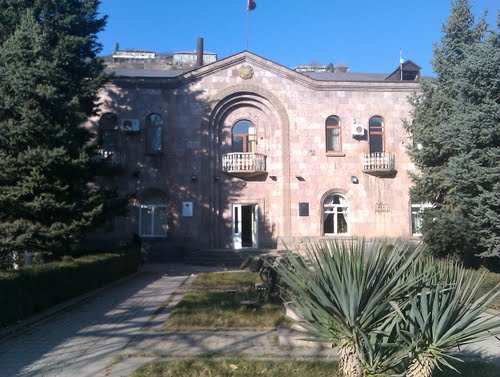       Կազմել է՝ համայնքի ղեկավար    Վ.ՂԱԼՈՒՄՅԱՆ   Հաստատվել է՝ համայնքի ավագանու  28.02.2018 թ.-ի    թիվ  12 որոշմամբ                                                                                                               (նիստի ամսաթիվը)ԻՋԵՎԱՆ  2018թ.ԲովանդակությունըՀամայնքի տեսլականը և ոլորտային նպատակներըՀամայնքի 2018թ ծրագրերի ցանկը և տրամաբանական հենքերը /ըստ ոլորտների/Համայնքային գույքի կառավարման 2018թ տարեկան ծրագիրըՀամայնքի ՏԱՊ-ի ֆինանսավորման պլանըՀամայնքի ՏԱՊ-ի մոնիթորինգի և գնահատման պլանըՆերածություն   Պլանավորումը ցանկացած համակարգի կանոնակարգված, արդյունավետ գործունեության գրավականն է: Համայնքի տարեկան աշխատանքային պլանը(ՏԱՊ) լրջորեն հավակնում է իր վրա վերցնել այդ պատասխանատու դերակատարումը:Իջևան  համայնքի 2018թ. տարեկան աշխատանքային պլանը (ՏԱՊ-ը) նպատակ ունի արդյունավետ պլանավորման միջոցով բարելավել համայնքում կայացվող որոշումների որակը: Հիմք ունենալով համայնքի հնգամյա զարգացման ծրագիրը, ՏԱՊ-ը ուղղված է հստակեցնելու տարեկան կտրվածքով համայնքի զարգացմանն ուղղված ծրագրերը և միջոցառումները, դրանց իրականացման համար ներդրվող ռեսուրսներն ու ժամկետները: Որպես համայնքի տարեկան ծրագրային փաստաթուղթ, այն նպատակ ունի ներգրավել համայնքի ներքին և արտաքին ներդրողների հնարավորությունները՝ համայնքային խնդիրներն առավել արդյունավետ լուծելու գործում: ՏԱՊ-ը իր կառուցվածքով, տրամաբանական հենքով  և բնույթով իրատեսական, բազմագործառույթային և արդյունքահեն փաստաթուղթ է: ՏԱՊ-ի իրատեսական բնույթն արտահայտվում է պլանավորման հիմքում կոնկրետ և չափելի ֆինանսական, մարդկային և նյութական ռեսուրսների և ժամկետների հաշվառմամբ:ՏԱՊ-ը բազմագործառույթային է, քանի որ ներառում է համայնքի ղեկավարի լիազորությունների բոլոր ոլորտները: Եվ վերջապես՝ ՏԱՊ-ը արդյունքահեն է, քանի որ թե՛ համայնքի և թե՛ արտաքին ներդրումները հիմնականում ներկայացվում են համայնքի զարգացմանը միտված նպատակային ծրագրերի տեսքով: ՏԱՊ-ի կազմումը և իրականացումը համայնքի կայուն զարգացման համար անհրաժեշտ, բայց դեռևս ոչ բավարար պայմանն է: Այստեղ առանցքային նշանակություն ունի մարդկային գործոնը, մասնավորապես՝ համայնքապետարանի աշխատակազմի և աշխատակիցների ամենօրյա քրտնաջան աշխատանքը, ջանասիրությունն ու պատասխանատվությունը, ինչպես նաև փոխվստահության և  նպատակների ընդհանրության  վրա հիմնված՝ ՏԻՄ-հասարակություն համախմբումը:  Իջևան համայնքի 2018 թվականի ՏԱՊ-ի մշակման հիմնական նպատակն է՝ հենվելով  համայնքի ավագանու կողմից հաստատված համայնքի հնգամյա զարգացման ծրագրով (ՀՀԶԾ-ով) սահմանված համայնքի տեսլականի, ռազմավարության, ոլորտային նպատակների վրա, հստակորեն պլանավորել ընթացիկ  տարում համայնքի կողմից իրականացվելիք ֆինանսական տնտեսական և հասարակական գործառույթները, միջոցառումները և ծրագրերը:Իջևան  համայնքի տարեկան աշխատանքային պլանը կազմվել է  «Համայնքների ֆինանսիստների միավորում» հասարակական կազմակերպություն կողմից մշակված «Համայնքի ՏԱՊ-ի մշակման մեթոդական ուղեցույց»րի հիման վրա:Իջևան համայնքի 2018թ. ՏԱՊ-ը բաղկացած է 5 հիմնական բաժիններից, որոնք կառուցված են ծրագրերի նպատակներից արդյունքներին հասնելու տրամաբանական հենքի վրա: ՏԱՊ-ում ներկայացվում է նաև համայնքային սեփականություն հանդիսացող գույքի կառավարման տարեկան ծրագիրը՝ պլանավորված գործընթացները և գործողությունները: ՏԱՊ-ում նախատեսված ծրագրերի ֆինանսավորման պլանը սահմանում է ֆինանսավորման այն աղբյուրները, որոնք պետք է ապահովեն դրանց իրականացումը: ՏԱՊ-ի իրականացման արդյունավետությունը նախատեսվում է իրագործել ըստ մոնիթորինգի և գնահատման պլանի՝ կիսամյակային կամ տարեկան կտրվածքով:Համայնքի տեսլականը և ոլորտային նպատակներըՀամայնքի տեսլականը՝Իջևանի  տարածքային և տնտեսական զարգացման գործում կարևոր է հաշվի առնել համայնքի բնակչության հեռանկարային աճը. որը  ելնում է համայնքի հեռանկարային տարածքային զարգացման  հնարավորություններից:    Համայնքի զարգացման ռազմավարությունն է՝ բարեփոխումներ անցկացնելու ճանապարհով հետևողականորեն բարելավել համայնքի բնակչության սոցիալ-տնտեսական. մշակութային և հանգստի պայմանները և. հաշվի առնելով քաղաքի աշխարհագրական դիրքը. համայնքը դարձնել մաքուր, բարեկարգ, առևտրի և սպասարկման, կրթական և մշակութային զարգացած ենթակառուցվածքներ, բնակչության համար բավարար կենսապայմաններ ունեցող և զբոսաշրջության համար գրավիչ բնակավայր:    Զարգացման հիմնական ուղղությունների իրականացման գործընթացում խիստ կարևորվում է տեղական իշխանությունների. համայնքի բնակչության. քաղաքացիական հասարակության. լրատվամիջոցների և գործարարների համատեղ գործունեությունը. ինչպես նաև համագործակցությունը պետական կառավարման մարմինների  և դոնոր կազմակերպությունների հետ:Աղյուսակ 1․Համայնքի կայուն զարգացման ցուցանիշները2․Համայնքի ոլորտային նպատակներըՀամայնքի առաքելության և ռազմավարական զարգացման նպատակն է` Իջևանը դարձնել էկոլոգիապես մաքուր, զարգացած զբոսաշրջիկությամբ համայնք, ուր բնակչությունը կապրի ապահով և կստանա որակյալ ծառայություններ:1.	ՀԱՄԱՅՆՔԻ ԸՍՏ  ԱՌԱՆՁԻՆ ՈԼՈՐՏՆԵՐԻ ԱՌԱՋՆԱՀԵՐԹ  ՆՊԱՏԱԿՆԵՐԻ ԱՌԱՋԱԴՐՈՒՄ ԵՎ ԿՈՆԿՐԵՏ ԽՆԴԻՐՆԵՐԻ ՁԵՎԱԿԵՐՊՈՒՄ1 Մշակույթ, կրթություն, առողջապահություն եվ  սպորտԻջևան քաղաքն ունի ուսումնական հաստատությունների լայն համակարգ, գործում են 4 հիմնական, 1 ավագ, 2 երաժշտական, 1 արվեստի դպրոցներ, 1 վարժարան, որտեղ սովորում են շուրջ 3100 աշակերտ: Քաղաքը երիտասարդական է: Գործում են երեք բուհերի մասնաճյուղեր, այդ թվում՝ Երևանի պետ համալսարանի մասնաճյուղը, Եվրոպական կրթական ակադեմիայի Իջևանի մասնաճյուղը, Իջևանի պետական քոլեջը, որոնցում սովորում են ավելի քան 2000 ուսանողներ: Համայնքում գործում է  ՙՀույսի կամուրջ՚ կրթօջախը, որտեղ առողջ երեխաների հետ սովորում են նաև հաշմանդամ երեխաներ, Արաբկիր համալիրի Իջևանի հաշմանդամ երեխաների վերականգնողական կենտրոնը, ,,ՍՕՍ’’ մանկական գյուղը, որտեղ բնակություն են հաստատել շուրջ 65 անապահով երեխաներ, մեծահասակների կրթության կենտրոնը:Քաղաքում են գտնվում մարզային նշանակության հիվանդանոցը, պոլիկլինիկան ատամնաբուժարանը, ախտորոշման կենտրոնը, բազմաթիվ դեղատներ և այլն:Իջևանը հնա•ույն մշակութային ավանդույթներ ունեցող քաղաք է:  Իջևան քաղաքի արվեստի դպրոցը ունի •եղարվեստի, պարարվեստի բաժիններ, որտեղ աշխատում է 12 դասատու  և սովորում` 190 աշակերտ: Դպրոցի ընդհանուր շենքը բարեկարգվել և վերանորգվել է, կառուցվել է պարի դահլիճ: Շենքը գազիֆիկացվել է: Արվեստի դպրոցն ունի մասնակի վերանորոգման և  թեքահարթակի կարիք: Համայնքն ունի մեկ մշակույթի տուն: Այն հանդիսանում է բնակչության ակտիվ հանգստի, հոգևոր զարգացման կենտրոն: Մշակույթի տունն իրականացնում է՝  -	թատերական, համերգային գործունեություն-	կինոֆիլմերի և տեսաֆիլմերի ցուցադրում-	մեծարման երեկոների, հանդիսությունների, տոնակատարությունների կազմակերպումՄշակույթի տանը անհրաժեշտ են գրասենյակային կահույք /սեղաններ, աթոռներ, պահարաններ/, սարքավորումներ /ուժեղացուցիչ, միկրոֆոններ և այլն/, երաժշտական գործիքներ /դաշնամուր, սինթեզ/, բեմի հանդերձանք /կուլիսներ, վարագույրներ/, բեմի լուսավորման համար անհրաժեշտ լուսարձակներ, որի համար անհրաժեշտ է 15 մլն դրամ: Մշակույթի տունը գտնվում է անբարեկարգ վիճակում և կարիք ունի վերանորոգման որի համար անհրաժեշտ է 140 մլն դրամ: Համայնքում գործում է ,,Ավանդույթ,, ՓԲԸ-ն, որը  հիմնականում  զբաղվում է տարածաշրջանի ծեսերի և ավանդույթների պահպանությամբ և միջոցառումների կազմակերպմամբ: ,,Ավանդույթ,, ՓԲԸ-ում երաժշտական, թատերական,  ակումբային և այլ կրթություն է ստանում ավելի քան հարյուր երեխա: ,,Ավանդույթ,, ՓԲԸ-ն չունի շենքային պայմաններ ուստի նրա հետագա զարգացման համար անհրաժեշտ են կառուցել նոր շենք և  ձեռք բերել նոր գույք, երաժշտական գործիքներ, սարքավորումներ, որի ընդհանուր արժեքը կազմում է  90 մլն դրամ: Համայնքն ունի պատմաերկրագիտական թանգարան, որտեղ տարածաշրջանի պատմամշակութային արժեքները հավաքվում,  ուսումնասիրվում և պահպանվում են: Թանգարանի զարգացման համար անհրաժեշտ է հարստացնել թանգարանի ցուցանմուշների ֆոնդը, բարեկարգել և կանաչապատել շրջակա տարածքը: Անհրաժեշտ է պեղումների համար 3մլն դրամ: Ցուցանմուշները ձեռք բերելու և պահպանելու համար՝ 5 մլն դրամ:Համայնքի գործող մարզադպրոցը կարևոր նշանակություն ունի երիտասարդ սերնդի ֆիզիկական դաստիարակության և առողջության պահպանման գործում: 2003թ. համայնքի մարզադպրոցը հիմնանորոգվեց, բայց կարիք ունի մարզական գույքի և մարզական հագուստի, որի համար անհրաժեշտ է 12 մլն դրամ:Մարզադպրոցում գործում է 23 խմբակ, հաճախում են ավելի քան 260 մարզիկներ: Այնտեղ աշխատում է 11 մարզիչ:Քաղաքը չունի բացօթյա մարզահամալիր: Նախատեսվում է 3-րդ հիմնական դպրոցին հարող տարածքում կառուցել բացօթյա  մարզահամալիր, որի համար անհրաժեշտ է 200մլն դրամ: Համայնքն ունի մեկ միջնակարգ  երաժշտական դպրոց, որտեղ հաստիքային աշխատողները 49-ն են և սովորում են 366 աշակերտներ:  Դպրոցի շենքը բարեկարգված է, կառուցվել է 3-րդ հարկ, գազիֆիկացված է: Համայնքում գործում են 3 մանկական նախադպրոցական հիմնարկ՝ թիվ 1, թիվ 5 և թիվ 8 մանկապարտեզները: Վերջին 5 տարում մանկապարտեզների թիվը 1-ով ավելացել է: Գործող մանկապարտեզներում ավելացել են  երեխաների թիվը  և խմբերը: Համայնքի թիվ 1, թիվ 5  և թիվ 8 մակապարտեզներ  հաճախում է 494 երեխա: Թիվ 1 և 5 մանկապարտեզների մասնաշենքերը կարիք ունեն մասնակի  վերանորոգման, իսկ թիվ 8 մանկապարտեզը հիմնանորոգման կարիք: Անհրաժեշտ է կապիտալ  ներդրումներ կատարել թիվ 1 և 8 մանկապարտեզների շենքերի  տանիքների վերանորոգման, կոյուղիների և ջրագծերի, լուսավորության, ջեռուցման ցանցերի և էլեկտրագծերի նորոգման, խմբասենյակների, միջանցքների, լուսամուտների վերանորոգման, հարդարման, բակերի բարեկարգման: Նախատեսված աշխատանքների իրականացման համար անհրաժեշտ է 100 մլն դրամ:Քաղաքային այգու մեջ գտնվող  պատկերասրահն ունի տանիքի և վերնահարկի վերանորոգման կարիք:Իջևան քաղաքը չունի կինոթատրոնի շենք: Նախատեսված է,  կառուցել  500 նստատեղով կինոթատրոնի նոր շենք,որի համար անհրաժեշտ է 180 մլն դրամ: Կարևոր նշանակություն ունի քաղաքում  երիտասարդների ժամանցի կենտրոնի ստեղծումը , որի համար անհրաժեշտ է 100 մլն դրամ:Կազմակերպել համայնքի մշակութային, կրթության և սպորտի ծառայությունների մատուցումը համայնքի բնակչությանը, որը հնարավորություն կտա ակտիվացնել համայնքի մշակութային կյանքը, բարձրացնել նախադպրոցական կրթության որակը և զարգացնել սպորտը: Արվեստի դպրոց 	Հիմնահարցեր      ●Մասնակի վերանորոգման և ջեռուցման կարիք      ●Թեքահարթակի բացակայություն	Նպատակ       ●Նպաստել արվեստի դպրոցի կողմից մատուցվող ծառայությունների որակի բարձրացմանը, պահպանելով մատուցվող ծառայությունների քանակը և մատչելիությունը, բարելավել հիմնարկի շենքային և գույքային հնարավորությունները: Մարզադպրոց      Հիմնահարցեր      ●Թույլ գույքային և նյութական բազա Նպատակ        ●Իրականացնել երիտասարդների ֆիզիկական դաստիարակության բարելավումը և սպորտային միջոցառումների, մրցաշարերի կազմակերպումը:Երկարաժամկետ խնդիրներԽնդիր 3	Ապահովել մարզական հագուստներով 50 մարզիկի համար և մարզական  գույքով 30 հատ գնդակ, 20 հատ փետրագնդակ, 20 օղակ, 3 տրենաժոր, 1 համակարգիչԽնդիր 4	Տարվա ընթացքում մասնակցել հանրապետական նշանակության  մրցաշարերի և առաջնությունների: Անցկացնել սպորտային միջոցառումներ եռամսյակը 1 անգամ:Մշակույթի տուն        Հիմնահարցերը        ●Թույլ գույքային բազա          ●Շատ թույլ շենքային բազա 	Նպատակ        ●Բարելավել բնակչությանը մատուցվող մշակութային ծառայությունների որակը և տեսակը:          ,,Ավանդույթ,,  ՀՈԱԿ	Հիմնահարցեր	●Թույլ գույքային բազա 	●Շատ թույլ շենքային բազա 	Նպատակ         ●Ապահովել գործունեության համար անհրաժեշտ գույքով, ստեղծել ուսումնական բազա և որակավորել մասնագետներ:Միջնակարգ երաժշտական դպրոց         Հիմնահարցեր        ●Ժողգործիքների պակաս	Նպատակ        ●Բարելավել միջնակարգ մասնագիտական երաժշտական  կրթության կազմակերպումը: Երկարաժամկետ խնդիրներԽնդիր 15	.Ապահովել ժամանակակից սարքավորումներով /1 ուժեղացուցիչ, 4 բարձրախոս, 1 համակարգիչ իր սարքավորումներով, Խնդիր 16	Ապահովել  դասատուների որակավորման բարձրացումը Խնդիր 17	Ապահովել ժողովրդական երաժշտական գործիքներով՝ 1 ուդ, 1 քյամանչա, 1 թառՆախադպրոցական դաստիարակություն	Հիմնահարցեր	●Թույլ գույքային բազա 	●Թույլ շենքային բազա	Նպատակ           ●Նպաստել նախադպրոցական ոլորտի ծառայությունների որակի բարձրացմանը, պահպանելով մատուցվող ծառայությունների քանակը և մատչելիությունը:Պատմաերկրագիտական թանգարան	Հիմնահարցեր	●Թույլ գույքային բազա 	●Շատ թույլ շենքային բազա 	Նպատակ         ●Բարելավել հիմնարկության գույքային և շենքային բազան և ավելացնել ցուցանմուշները:Երկարաժամկետ խնդիրներԽնդիր 20	Ապահովել գործող թանգարանի գույքային բազան /4 պահարան, 15 աթոռ, 4                          սեղան, 1     համակարգիչ/Խնդիր 21	Վերանորոգել շենքի տանիքը, կառուցել սանհանգույց, ,,Վերնատուն,, ՀՈԱԿ 	Հիմնահարցեր	●Մասնակի վերանորոգման կարիք	Նպատակ         ●Բարելավել հիմնարկության  շենքային բազան:2 Կոմունալ տնտեսություն և բնակֆոնդԲազմաբնակարան շենքերի տանիքների պահպանման և վերականգնողական աշխատանքների խնդիրը համարվում է ամենաառաջնային և հրատապ  հարցերից մեկը Իջևան համայնքի համար: Դրա պատճառն այն է, որ երկար ժամանակ չեն կատարվել  անհրաժեշտ վերանորոգման աշխատանքներ և տանիքների վնասների չափը ավելացավ նաև վերջին  տարիներին տեղի ունեցած տարերային աղետների պատճառով: 9 հարկանի շենքերի թիթեղյա տանիքների վերանորոգման համար անհրաժեշտ է մոտ 5000քմ հատվածի փոխում, որը կազմում է մոտ 80 մլն դրամ:Իսկ մինչև 5 հարկանի շենքերի ասբոշիֆերի տանիքների վերանորոգման համար անհրաժեշտ է մեծ ծավալի վերականգնողական աշխատանքներ, այն պարզ պատճառով, որ ավելի վաղ կառուցված շենքեր են և տանիքները ֆիզիկապես մաշվել են: Սա առավել լուրջ և հրատապ խնդիր է: Այս աշխատանքների համար անհրաժեշտ է շուրջ 750 մլն դրամ /համայնքն ունի բազմաբնակարան 78 շենք/:Կարևորագույն խնդիրներից է նաև  ջրագծերի և կոյուղիների ներքին ցանցերի վերանորոգման աշխատանքների իրականացնելը, քանի որ նույնպես ֆիզիկապես մաշվել են և բազմաբնակարան շենքերում լուրջ պրոբլեմներ են առաջանում: Ուսումնասիրությունը ցույց է տվել, որ այս խնդիրը վերաբերվում է Իջևան համայնքի թվով 104 շենքերին, որոնց ընդհանուր արժեքը կազմում է  շուրջ 70 մլն դրամ:Ուշադրություն պետք է դարձնել բազմաբնակարան շենքերի շքամուտքերի վերանորոգմանը և բակերի բարեկարգմանը, ինչպես նաև խաղահրապարակների կառուցմանը: Մոտավոր հաշվարկներով քաղաքում 15 խաղահրապարակ կառուցելու համար անհրաժեշտ է 120 մլն դրամ:Քաղաքապետարանի ենթակայության կառույցները /հիմնարկները, կրթօջախները և այլն/ վաղեմություն ունեցող շենքեր են և հիմնանորոգման կարիք ունեն: Ուստի  առաջնահերթ խնդիր է համարվում այդ կառույցների նորացումը և  հնարավորին չափ ժամանակակից պայմանների համապատասխանեցումը: Քաղաքապետարանի ենթակայության Ս.Օհանյանի 64 հասցեում գտնվող հանրակացարանային շենքի վերանորոգման համար անհրաժեշտ է 70 մլն դրամ, Ղարագյոզյան 50 շենքի վերանորոգման համար` 60մլն դրամ: Քաղաքի զբոսայգիները, ինչպես նաև փողոցներին հարակից տարածքների կանաչ գոտիները նույնպես  դասվում են կարևոր խնդիրների շարքին: Դրանք  մեծ նշանակություն ունեն նաև տուրիզմի զարգացման տեսանկյունից: Կանաչ գոտիների պահպանման և նոր զբոսայգիների  կառուցման  համար անհրաժեշտ է 50 մլն. դրամ: Իջևան համայնքի զարգացմանը նպաստող կարևորագգույն խնդիր է փողոցների, մայթերի և միջբակային ճանապարհների ասֆալտապատման վերանորոգման աշխատանքների իրականացումը: Անհրաժեշտ է վերանորոգել փողոցների  եզրաքարերը, մայթերի սալիկները: Ներհամայնքային ճանապարհների երկարությունը կազմում է 42կմ, որից 20կմ՝ վերանորոգման կարիք ունի, իսկ 22կմ՝ հիմնանորոգման: Ասֆալտապատման ծախսը կկազմի մոտ 1մլրդ 200 մլն դրամ: Անհրաժեշտ է բարեկարգել և հիմնանորոգել Ղարագյոզյան, Պռոշյան, Չարենցի, Թավրիզյան, Նար-Դոսի, Ս.Օհանյան, Մայիսի 28, Աղայան, Ասլանյան, Այգեստան, Սայաթ.Նովայի, Թուխիկյան, փողոցները, Երևանյան փողոցի նրբանցքները:Եզրաքարերի նորոգման  համար անհրաժեշտ է 32 մլն դրամ, մայթերի նորոգման համար` 40 մլն դրամ:Քաղաքում մաքրության, ճանապարհային և հետիոտն երթևեկության ապահովման տեսանկյունից կարևոր է սելավատարների կառուցումը, որոնց ընդհանուր երկարությունը կազմում է շուրջ 3.5կմ, ընդհանուր արժեքը կազմում է 140 մլն դրամ:Քաղաքի մաքրության և սանիտարա-հիգիենիկ նորմերի պահպանության տեսանկյունից կարևոր է  թափառող շների և վնասատուների վնասազերծման  խնդիրը: Այս միջոցառումները իրականացնելու համար տարեկան անհրաժեշտ է հատկացնել  4200 հազար դրամ:Աղբահանությունը բարելավելու համար անհրաժեշտ է վարձավճարների չափը 100 դրամից դարձնել 120 դրամ՝ 1 շնչի համար: Կարևոր խնդիր է Իջևան քաղաքի տարբեր  հատվածներում մեծ ու փոքր աղբամանների տեղադրումը: Անհրաժեշտ է տեղադրել 60 հատ մեծ և 90 հատ  փոքր  աղբամաններ, որի ծախսը կկազմի 6.0մլն դրամ:Անհրաժեշտ է ձեռք բերել 3 նոր աղբատար մեքենա, մասնագիտացված հանդերձանք, ինչպես նաև կարևոր է մեծ աղբամանների շրջակայքի պարսպապատումը և աղբավայրի ցանկապատումը:Կոմունալ տնտեսություն և բնակֆոնդ / հիմնահարցեր, նպատակների սահմանում, երկարաժամկետ խնդիրներ/ԱռաքելությունՈւնենալ վերանորոգված մաքուր միջանցքներով  կահավորված և կանաչապատված բակերով բնակարանային տնտեսություն, հասնել ասֆալտապատված և մաքուր փողոցներով օրինակելի քաղաքի: Բնակֆոնդի շահագործում և պահպանում                             Հիմնահարցեր             ●Բնակելի շենքերի մետաղական և ասբոշիֆերի տանիքների անբավարար վիճակ,               ●Բնակելի շենքերի միջանցքների և բակերի անմխիթար վիճակ,               ●Բնակելի շենքերի ջրագծերի և կոյուղագծերի ներքին ցանցի վատ վիճակՆպատակներ   ●Վերացնել բոլոր շենքերի  տանիքների վթարային վիճակը,   ●Ապահովել շենքերի շքամուտքերի և միջանցքների վերանորոգումը,    ●Բնակելի շենքերի բակերում կառուցել և կանաչապատել փոքրիկ խաղահրապարակներ,   ●Բնակչության հետ աշխատանք տանել և հնարավորինս կարճ ժամանակահատվածում                              ●Վերականգնել բազմաբնակարան շենքերի ջրագծերի և կոյուղագծերի ցանցը,Ճանապարային  տնտեսություն                                Հիմնահարցեր●Ներհամայնքային ճանապարների, բակերի և անբավարար վիճակ, սելավատարների բացակայություն:●Քաղաքի կանաչ գոտիների և զբոսայգիների պահպանման և նոր կանաչ գոտիների ստեղծման անհրաժեշտություն :                               Նպատակներ       ●Քաղաքում ունենալ բարեկարգ  փողոցներ, կանաչապատ բակեր և հրապուրիչ զբոսայգիներ:      ●Քաղաքի թաղամասերում կառուցել ջրահավաք սելավատարներ, որպեսզի սարերից հոսող ջրերը  ուղորդվեն դեպի գետը:      ●Ունենալ մաքուր լուսավորված, կառուցված նստարաններով և սալիկապատված անցուղիներով        զբոսայգիներ:Երկարաժամկետ խնդիրներԽնդիր 28	Ասֆալտապատված տարածքները  40%-ից հասցնել մինչև 60% -ի  տարվա ընթացքում:Խնդիր 29	Զբոսայգիներից կտրել և հանել չորացած ծառերը և թփերը, փոխարինել նոր ծառերով և թփերով, տեղում իրականացնել նոր ոռոգման ցանցի կառուցում: Նստարանների վերանորոգում և նոր նստարանների տեղադրում: Հնարավորինս չափով սալահատակել և բարեկարգել անցուղիները: Աղբահանություն և սանմաքրում                                 Հիմնահարցեր        ●Սանիտարական մաքրության և աղբահանության վիճակի բարելավման անհրաժեշտություն:                                Նպատակներ          ●Հասնել համայնքի  փողոցների և բակերի, զբոսայգիների  սան-մաքրման աշխատանքների  պատշաճ մակարդակի:         ●Հասնել համայնքի  տարածքում աղբահանության բարվոք վիճակի:3 Քաղաքաշինություն և տարածքային զարգացում Իջևան քաղաքն ունի հաստատված գլխավոր հատակագիծ, որը համապատասխանում է ՀՀ գործում շինարարական նորմաներին և Իջևանը որպես ժամանակակից ենթակառուցվածքներով հագեցած զբոսաշրջության գրավիչ կենտրոն դարձնելու հայեցակարգին: ՀՀ կառավարության հոկտեմբերի թիվ 2417-Ն որոշմամբ այժմ ունի 2768.73 հա տարածք: Հաշվի առնելով քաղաքի տարածքային զարգացման հրատապությունը, համայնքին են հանձնվել նաև հարակից անտառագոտիներ՝ որպես սանիտարապաշտպան գոտիներ: Գլխավոր հատակագիծը մշակված է 20 տարվա հեռանկարով, 30000 բնակչի համար: Քաղաքի ներկայիս քաղաքաշինական կարևորագույն հարցը կենտրոնական փողոցումն գտնվող նախկին շրջքաղգործկոմների վարչական անավարտ շենքի կառուցումն է, որի համար անհրաժեշտ են մոտավորապես 320մլն դրամի ներդրումներ:Իջևան քաղաքը տեղավորված է Աղստև գետի երկու ափերին,դեպի գետն իջնող թեք լանջերին: Քաղաքը չունի  անձրևաջրերի հեռացման սելավատարների համակարգ: Ուժեղ անձրևները  և սելավները պարբերաբար մեծ վնաս են պատճառում անհատական  տներին, բազմաբնակարան շենքերին, ինժիներական  կառուցվածքներին և փողոցներին: Անհրաժեշտ է պատվիրել տարածքների ինժիներական պաշտպանության և ջրահեռացման համակարգերի ու սելավատար հուների կազմակերպման նախագծեր և ձեռնամուխ լինել դրանց կառուցմանը՝ ինչպես միջազգային կազմակերպությունների, այնպես էլ կապիտալ շինարարության պետական ծրագրերի մեջ ընդգրկելու միջոցով, քանի որ նման աշխատանքների իրականացման հնարավորություն համայնքի բյուջեն չունի: գետի հունի հենապատերի վերանորոգման համար անհրաժեշտ է մոտ 50 մլն դրամ:Հրատապ խնդիրներից է թիվ 3 գերեզմանատան ընդլայնում և ցանկապատում /36 մլն դրամ/, ինչպես նաև քաղաքի բազմաբնակարան շենքերի հետազոտում /6.2մլն դրամ/: Քաղաքում բազմաթիվ են անավարտ շինությունները, որոնց մեծ մասը անհրաժեշտ է կառուցել: Դրանցից կարևորում եմ Անկախության փողոցում գտնվող կիսակառույց  վարչական շենքը, քաղաքի կենտրոնից դեպի Երազանք սարն անցկացված կիսակառույց ճոպանուղին և Նալբանդյան փողոցում գտնվող անավարտ բնակելի շենքը:Քաղաքում  անհրաժեշտ է իրականացնել բակային տարածքների բարեկարգման և ծառատնկման աշխատանքներ, ինչպես նաև փողոցների և բազմաբնակարանային շենքերի հասցեավորում: Միջազգային կազմակերպությունների օժանդակությամբ ծրագրվում է իրականացնել թիվ 1, թիվ 5 և թիվ 8 մանկապարտեզների, մշակույթի տան հիմնանորոգման աշխատանքներ, ինչպես նաև մշակույթի տանը կից կառուցել տիկնիկային թատրոնի շենքը: Նախատեսվում է քաղաքը հիմնովին ազատել անշուք տաղավարներից և ինքնակամ կառուցված մի շարք օբյեկտներից, հետագա կառուցապատումները իրականացնել միայն նախօրոք մշակված և հասարակայնության քննարկմանը ներկայացված նախագծերով:Քաղաքաշինություն և տարածքային զարգացում /հիմնահարցեր, նպատակների սահմանում, երկարաժամկետ խնդիրներ/ԱռաքելությունԿազմակերպել քաղաքաշինական աշխատանքներն այնպես, որ համայնքը զարգանա ըստ գլխավոր հատակագծի և ապահովվի նրա յուրահատուկ ճարտարապետական տեսքը:                                              Հիմնահարցեր         ●Քաղաքաշինական ծրագրային փաստաթղթի` գլխավոր հատակագծի փոփոխություն:       ●Ներհամայնքային փողոցների անբարեկարգ վիճակ:         ●Անավարտ շինությունների անմխիթար վիճակ:         ●Քաղաքի ինքնատիպ ճարտարապետական տեսքին անհարիր շինությունների և տաղավարների մեծ քանակ:          ●Ինժեներական ենթակառուցվածքների անմխիթար վիճակ, որոշ թաղամասերում բացակայություն:           Նպատակներ         ●Ապահովել բնակչության կենսագործունեության միջավայրի եվրոպական չափանիշներ, պահպանել քաղաքի կենտրոնի ուրույն ճարտարապետական դիմագիծը, բարելավել ոչ կենտրոնական թաղամասերի ճարտարապետական տեսքը:       ●Բացառել ինքնակամ շինարարությանը և հողազավթումները,         ●Բարելավել տրանսպորտի քաղաքային սխեման՝ կենտրոնական  փողոցների •երբեռնվածությունից  խուսափելու համար,       ●Իրականացնել տարածքների  ինժեներական պաշտպանության միջոցառումներ:4 Առևտուր սպասարկում և տրանսպորտՀամայնքի ռազմավարական ուղղություններից մեկը մասնավոր բիզնեսի ընդլայնումն է, որը կնպաստի նոր աշխատատեղերի ստեղծմանը:Նախատեսվում է մարդկանց ամեն տեսակի օժանդակություն ցույց տալ ազատ ձեռնարկատիրությամբ զբաղվելու համար:Ելնելով համայնքի բնակչության սպասարկման կուլտուրայի բարելավման անհրաժեշտությունից, Իջևան քաղաքի տարածքում նախատեսվում է կազմակերպել առևտրի, սպասարկման և տրանսպորտի  հստակ կանոնակարգում և մշտական վերահսկողություն: Այս ոլորտներում  առաջնահերթ  են  հետևյալ խնդիրները. Կարգավորել առևտրի և սպասարկումների օբյեկտների տեղաբաշխումը համայնքի տարածքում, ուշադրություն դարձնելով նրանց  հեռավորությանը  կանգառներից, կանոնակարգել կանգառներում ավտոմեքենաների կայանումը և սահմանել հսկողություն: Անցկացնել ներքաղաքային  երթուղիների համար մրցույթ, աջակցել նոր տաքսի սերվիսների ստեղծմանը: Այն կնպաստի սպասարկման մակարդակի բարելավմանը կանգառների վերանորոգման աշխատանքների իրականացմանը:Վերջնականապես արգելել փողոցային առևտուրը, առևտրի, սպասարկումների և բենզինի  լիցքավորման անօրինական և անշուք  օբյեկտների տեղադրումը համայնքի տարածքում: Կատարել պարբերաբար ստուգումներ  տեղի թույլտվության, առևտրի համաքաղաքային կանոնների պահպանման, տեղական տուրքերի մուծումների ապահովման համար:Իջևան քաղաքի ոստիկանության բաժնի և սննդի տեսչության աշխատակիցների  հետ համատեղ կազմակերպել ստուգայցեր առևտուրը կանոնակարգելու և սանիտարական  նորմերը ապահովելու համար: Համայնքի  առևտրի ոլորտում առկա է ևս մեկ կարևոր հիմնախնդիր: Իջևան քաղաքում հիմնական առևտուրը  կենտրոնացված է  Երևանյան փողոցի վրա գտնվող քաղաքային շուկայի շրջակայքում, որի պատճառով միջպետական մայրուղի հանդիսացող այդ հատվածում  ստեղծվում  է վթարավտանգ իրավիճակ: Տրանսպորտային կուտակումները ինչպես նաև ակտիվ երթևեկությունը որոշ չափով նվազեցնելու համար անհրաժեշտություն է առաջացել առևտրի նոր կենտրոնների ստեղծումը: Միաժամանակ այն կնպաստի զգալի չափով բյուջեի եկամուտների ավելացմանը, ներդրվող ֆինանսական միջոցների արագ փոխհատուցմանը: Անհրաժեշտ է իրականացնել Իջևան քաղաքում երթևեկությունը կարգավորող ճանապարհային  նշանների և լուսացույցների տեղադրման ու նշագծման աշխատանքների ծրագիրը /12 մլն դրամ/:Ներկայումս Իջևան քաղաքի փողոցների լուսավորությունը կազմում է 80% իրականացնելով  մնացած փողոցների  արտաքին լուսավորության ցանցի կառուցման ծրագիր` 25մլն դրամ  ևս կավելանա 20%-ով:Կարևոր խնդիր է նաև Իջևան քաղաքի Մետաղագործների քարաշեն կամրջի հիմնանորոգման, նոր 2 կամուրջների կառուցում /Դենդրոլոգիական այգու մոտից, Արցախյան փողոցից /Թևրաքար կոչվող հատվածից/ դեպի Մետաղագործների փողոց 100մլն դրամ/, քաղաքի կանգառների հիմնանորոգումը /15 մլն դրամ/:    Տրանսպորտի շրջանաձև երթևեկությունը կարգավորելու նպատակով Իջևան քաղաքի մարզպետարանի դիմացի հրապարակում պետք է  կառուցել /եզրաքարերով/ օղակաձև շրջանցում /13 մլն դրամ/:Առևտուր, սպասարկումներ և տրանսպորտ / հիմնահարցեր, նպատակների սահմանում, երկարաժամկետ խնդիրներ/ԱռաքելությունԿանոնակարգել և մատուցել առևտրի ու տրանսպորտի ծառայություններ համայնքի բնաչությանը,այն հասցնելով բոլոր նորմերին ու ստանդարտներին համապատասխան մակարդակի:    Հիմնահարցեր  ●Առևտրի և սպասարկման ցածր որակ:  ●Երևանյան փողոցի շուկայի շրջակայքում, միջպետական մայրուղի հանդիսացող հատվածում,  վթարավտանգ իրավիճակ:●Տեղական տուրքերի և վճարների  մուծումների ցածր մակարդակ:  ●Քաղաքի փողոցային լուսավորության ոչ բավարար մակարդակ:  ●Միջքաղաքային երթուղիների անկանոն  աշխատանքը:●Փողոցային առևտրի կանոնակարգման անհրաժեշտություն:                       Նպատակներ       ●Բարձրացնել և ընդլայնել առևտրի և տրանսպորտի սպասարկման որակը:       ●Բարձրացնել տեղական տուրքերի և վճարների հավաքագրման մակարդակը:       ●Քաղաքում վերացնել անօրինական  տաքսիների գործունեությունը:       ●Քաղաքում ունենալ որակյալ փողոցային լուսավորություն:5 Բիզնեսի և տուրիզմի զարգացումԻջևան քաղաքը հանդիսանալով Տավուշի մարզի վարչաքաղաքական և հոգևոր մշակութային կենտրոնը իր բնական և մարդկային ռեսուրսներով, տուրիզմի զարգացման տեսանկյունից ուժեղ և թույլ կողմերով հանդերձ, կարող է դառնալ ՀՀ տուրիզմի հրապուրիչ կենտրոններից մեկը: Նախկինում քաղաքում գործող հյուրանոցը, տուրիստական բազան, տրանսպորտային պարկերը, բարեկեցիկ ճանապարհներն ու կանաչապատ  ծաղկուն փողոցներն ու այգիները այսօրվա իրենց վիճակով չեն կարող բավարարել ներկայիս պահանջներին:Տուրիզմի զարգացման ուղղությամբ քաղաքի հնարավորությունների ճիշտ օգտագործումը կնպաստի տնտեսական զարգացմանը, նոր աշխատատեղերի ստեղծմանը, աղքատության մակարդակի նվազեցմանը:Տարեցտարի ավելանում են Իջևան քաղաք այցելող զբոսաշրջիկների թիվը, ինչպես արտասահմանից,  այնպես էլ հանրապետության տարբեր մարզերից: Իջևան են այցելել Ֆրանսիայի Վալանս և Հունաստանի Նիկեա քույր քաղաքների պաշտոնական պատվիրակություններ և զբոսաշրջիկներ: Բարեկամական կապեր են հաստատվել Ռումինիայի Գեռլա  քաղաքի հետ: Այսօր խիստ անհրաժեշտություն է ժամանակակից հանգստի, ժամանցի, գործարար համալիր ինֆրաստրկտուրայի ստեղծումը,  որի մեջ կարևոր է  հյուրանոցների, տուրհանգրվանի, ժամանակակից առևտրի տների, կենտրոնի առկայությունը, ինչպես նաև ներքաղաքային ճանապարհների և փողոցների բարեկարգումը, լուսավորության ցանցերի վերանորոգումը:Համայնքում գործող 15 հյուրատները հնարավորություն չունեն մեծ թվով հյուրեր ընդունելու: Անհրաժեշտություն է նոր, ժամանակակից հյուրանոցային համալիրների ստեղծումըՀամայնքի կիսակառույց ճոպանուղին ավարտին հասցնելու համար  կպահանջվի 350 մլն. դրամ:Կարևոր խնդիրներից է տուրիզմի և բիզնեսի աջակցման բաժնի սարքավորումներով վերազինելը (շուրջ 5 մլն. դրամ), ինտերնետային կապի առկայությունը, որը հնարավորություն կտա աշխարհի ցանկացած երկրի հետ նոր կապեր հաստատել: Ծախսը կկազմի 75 մլն. դրամ: Կենտրոնի աշխատանքները արդյունավետ կդարձնի տրանսպորտային միջոցների առկայությունը:Տուրիստական երթուղիներ մշակելու, տեղեկատվություն հավաքագրելու ուսումնասիրություններ կատարելու համար հարկավոր  է 125 մլն. դրամ, ներառյալ` ավտոմեքենայի  արժեքը: Տուրիստներին  սպասարկելու, արշավներ  կազմակերպելու համար  անհրաժեշտ է միկրոավտոբուս 75 մլն. դրամ արժողությամբ:Տուրիզմի զարգացմանը կնպաստի նաև տուրիստական ապրանքների  գովազդումը, որը կբարձրացնի տարածաշրջանի ճանաչելիության աստիճանը: Այն կխթանի համայնք այցելողների թվի մեծացմանը: Բուկլետների տպագրման, հեռուստատեսային գովազդների, տարածաշրջանի մասին պատմող գովազդային հոլովակների ստեղծման համար անհրաժեշտ է 8 մլն դրամ:Իջևան քաղաքի հետ բարեկամացած քաղաքների անկյունների ձևավորման համար անհրաժեշտ է 1.5մլն դրամ:Տուրիզմի զարգացմանը կխթանի նաև քաղաքում քանդակների սիմպոզիումի անցկացումը, որի համար կպահանջվի 30 մլն դրամ:Քաղաքին գեղեցիկ տեսք կհաղորդի նաև շատրվանների հրապարակից ձգվող Ա. Մելիքբեկյան  փողոցի երկայնքով  շատրվանների կառուցումը, որը բնակչության համար կծառայի որպես ժամանցի և հանգստի վայր: Այն իրականացնելու համար կպահանջվի  80 մլն. դրամ:Բիզնես և Տուրիզմ / հիմնահարցեր, նպատակների սահմանում, երկարաժամկետ խնդիրներ/ԱռաքելությունԻջևանի տուրիզմին և բիզնեսին վերաբերվող ամբողջական տեղեկատվական բազայի ստեղծում և տարածում, որը կնպաստի տնտեսական ակտիվության մակարդակի բարձրացմանը և համայնքը տուրիստական կենտրոն դարձնելուն:         Հիմնահարցեր       ●Սպասարկման ցածր որակ:         ●Հյուրանոցային բազայի բացակայություն:         ●Հանգստի և ժամանցի վայրերի բարելավում:         ●Համայնքի զբոսայգիները դարձնել բնակչության համար  հաճելի ու հարմար հանգստի վայրեր         ●Գովազդային միջոցների  ցածր որակ:         ●Տրանսպորտային միջոցի բացակայություն:                             Նպատակներ     ●Պահպանել համայնքի զբոսաշրջության ուղղությամբ ունեցած ավանդույթները, ստեղծել սպասարկումների  ժամանակակից մակարդակով ինֆրաստրուկտուրա, Իջևան քաղաքը դարձնել զարգացած զբոսաշրջության կենտրոն:   Համայնքի2018 թ. ծրագրերի ցանկը և տրամաբանական հենքերը (ըստ ոլորտների)Աղյուսակ 3.  ՏԱՊ-ի ծրագրերը, որոնք ապահովված են համապատասխան ֆինանսական միջոցներով Աղյուսակ 4․ՏԱՊ-ի ծրագրերը, որոնք ապահովված չեն համապատասխան ֆինանսական միջոցներով Ծրագրեր, որոնք ապահովված չեն համապատասխան ֆինանսական միջոցներով, չեն նախատեսվել:Աղյուսակ 5. ՏԱՊ-ով նախատեսված ծրագրերի տրամաբանական հենքերը՝ ըստ  համայնքի ղեկավարի լիազորությունների ոլորտներիԾ Ր Ա Գ Ր Ի   Ա Ն Ձ Ն Ա Գ Ի Ր N 1«Իջևան  համայնքի  թիվ 1.5.8 մանկապարտեզների հիմնանորոգում  փողոցի  և Սևանի  փողոցի թիվ  3 նրբանցքի  փոսային նորոգում(Ծրագրի անվանում)Ծ Ր Ա Գ Ր Ի   Ա Ն Ձ Ն Ա Գ Ի Ր N 2«Իջևան  համայնքի  Ասլանյան փողոցի նորոգում
(Ծրագրի անվանում)Ծ Ր Ա Գ Ր Ի   Ա Ն Ձ Ն Ա Գ Ի Ր N 3«Իջևան  համայնքի  Մետաղագործների փողոցի դեպի անհատական բնակելի տներ տանող հատվածի փոսային նորոգում
(Ծրագրի անվանում)Ծ Ր Ա Գ Ր Ի   Ա Ն Ձ Ն Ա Գ Ի Ր N 4«Իջևան  համայնքի Ղարագյոզյան, Պռոշյան, Թավրիզյան փողոցների փոսային նորոգում 
(Ծրագրի անվանում)Ծ Ր Ա Գ Ր Ի   Ա Ն Ձ Ն Ա Գ Ի Ր N 5«Իջևան  համայնքի  կանգառների նոր ծածկի կառուցման և նախկինների վերանորոգում
(Ծրագրի անվանում)Ծ Ր Ա Գ Ր Ի   Ա Ն Ձ Ն Ա Գ Ի Ր N 6«Իջևան  համայնքի  փողոցների արտաքին լուսավորության համակարգի ընդլայնում, հին համակարգի հիմնանորոգում
(Ծրագրի անվանում)Ծ Ր Ա Գ Ր Ի   Ա Ն Ձ Ն Ա Գ Ի Ր N 7Համայնքում զբոսաշրջության խթանում(Ծրագրի անվանում)Համայնքային գույքի կառավարման 2018թ. ծրագիրըԱղյուսակ 6․Համայնքի սեփականություն համարվող գույքի կառավարման2018թ. ծրագիրըՀամայնքի ՏԱՊ-ի ֆինանսավորման պլանըԱղյուսակ 7․ ՏԱՊ-ի ֆինանսավորման պլանը՝ ըստ համայնքի ղեկավարի լիազորությունների ոլորտներիհավելված 1. Վերջնական արդյունքների և որակական ցուցանիշների գնահատման սանդղակՀՀՑուցանիշներՉափի միավոր2018թ կանխատեսումներ1                       2361.Համայնքի վարչական տարածքըհա2768.732. Բնակչության թիվըհազ.մ19.03.Բնակելի շենքերի ընդհանուր թիվըշենք1044.ընդհանուր մակերեսըհազ քմ169.35.բնակարանների թիվըբնակար.28506.Վթարային շենքերի թիվը, այդ թվումշենք737.	II կարգի վթարային շենքերշենք578.III կարգի վթարային շենքերշենք169.IV  կարգի վթարային շենքերշենք-10.Վերելակով  շենքերի թիվըշենք2111.Վերելակների ընդհանուր թիվըհատ2112.Գործող վերելակների թիվը- // -1713.Ավտոտնակների թիվըհատ105014.Համատիրությունների թիվըհատ115.Լիազորագրային կառավարման անցած բնակելի շենքերի թիվըշենք-16.Տեղափոխվող աղբի քանակըտոննա2317.Այդ թվում բնակչությունիցտոննա2018.Սանիտարական մաքրման և աղբահանության մեքենայական պարկի մեքենա-մեխանիզմների քանակը	միավոր	միավոր719.Սանիտարական մաքրման  տարածքըհա8.020.Մեքենայական պարկի տեխնիկական պատրաստականության օգտակար գործողության գործակիցըգործակից0.821.Ոռոգման ցանցերի երկարությունըկմ-22.Ոռոգելի տարածքի մակերեսըհա-23.Մեկ բնակչին ընկնող կանաչ տարածքըքմ29024.Ներհամայնքային փողոցների և ճանապարհների երկարությունըկմ4225.Ներհամայնքային փողոցների և ճանապարհների մակերեսը	հազ.քմհազ.քմ21026.Առևտրի և սպասարկմանօբյեկտների թիվը, այդ թվումհատ33027.Առևտրի օբյեկտներհատ24028.Հանրային սննդի օբյեկտներհատ2529.Կենցաղային ծառայությունների օբյեկտներհատ3230.Շինանյութի առևտրի օբյեկտներհատ1131.Ժ. 24-ից հետո աշխատող օբյեկտներհատ432.Բենզինի լիցքավորման կետերհատ433.Գազի լիցքավորման կետերհատ434.Համայնքի սեփականություն համարվող հողերի մակերեսըհա455.535.Պետական  հողերի մակերեսըհա1956.336.Պահուստային հողերի օգտ. մակարդակը%-37.Բնակարանի կարիքավոր ընտանիք. թիվըընտ22038.Նախադպրոցական հիմնարկների թիվըհատ439.Զբաղեցրած հողատարածքըքմ1574440.շենքերի տարածքըքմ551141.երեխաների թիվըմարդ55042.խմբերի թիվըխումբ1743.Հանրակրթական դպրոցների թիվըհատ644.աշակերտների թիվըմարդ278045.Երաժշական դպրոցների թիվըհատ246.Սովորողների թիվըմարդ50047.Բաժինների թիվըբաժին1448.Արվեստի դպրոցների թիվըհատ149.Սովորողների թիվըմարդ19550.Խմբերի թիվըդասարան1651.Մարզադպրոցների թիվըհատ152.Երեխաների թիվը մարդ27053.Մարզաձևերի թիվըհատ654.Խմբերի թիվըխումբ2355.Մշակույթի տունհատ156.Երեխաների թիվըմարդ7557.Խմբերի թիվըխումբ358.Հիվանդանոցների թիվըհատ159.Մահճակալների թիվըհատ7660.Պոլիկլինիկա-ամբուլատորիաների  թիվըհատ161.Անապահով ընտանիքների թիվըընտ190062.Կենսաթոշակառուների թիվըմարդ330063.Հաշմանդամների թիվըմարդ105064Պատերազմի վետերանների թիվըմարդ2465Փախստականների թիվըմարդ8066Ընտանեկան նպաստ ստացող ընտանիքների թիվըընտ1000ՀՀԾրագրի անվանումը          Ծրագրի արժեքը /հազ դրամ/Իջևան քաղաքի փողոցների և մայթերի բարեկարգում1500000Փողոցների արտաքին լուսավորության ցանցի կառուցում45000Թիվ 1 մանկապարտեզի շենքի վերանորոգում100000Թիվ 5 մանկապարտեզի շենքի վերանորոգում150000Թիվ 8 մանկապարտեզի շենքի վերանորոգում140000Մշակույթի տան վերանորոգման200000Բազմաբնակարան շենքերի հիմնանորոգում1000000Մետաղագործների փողոցի քարաշեն և մյուս կամուրջների հիմնանորոգում80000Վարչական շենքի շինարարության ավարտում320000 Ավարտին հասցնել ,,Վերնատուն,, ՓԲԸ-ի շինարարական աշխատանքները25000Պատմաերկրագիտական թանգարանի շենքի հիմնանորոգում80000Կանգառների հիմնանորոգում10000,,Ավանդույթ,,  ՓԲԸ շենքի կառուցում90000Երթևեկությունը կարգավորող նշանների և լուսացույցների տեղադրում10000Թիվ 3 գերեզմանատան ընդլայնում և ցանկապատում36000Մարզպետարանի դիմացի շատրվանների վերանորոգում20000Բազմաբնակարան շենքերի հետազոտում6200Քաղաքի կենտրոնից դեպի Երազանք սարն անցկացված կիսակառույց ճոպանուղու կառուցում1000000Պարտադիր խնդիր. որի լուծմանն է միտված ծրագիրըԻջևան համայնքում գործում են 3 մանկական հիմնարկներ՝ թիվ 1, թիվ 5 և թիվ 8 մանկապարտեզներ, որտեղ հաճախում են 494 երեխա: Բոլոր մանկապարտեզներն էլ հիմնանորոգման կարիք ունեն: Անհրաժեշտ է իրականացնել շենքերի տարիքների վերանորոգման, կոյուղիների և ջրագծերի, լուսավորության, ջեռուցման ցանցերի և էլեկտրոգծերի նորոգման, խմբասենյակների միջանցքների, դռների և պատուհանների նորոգման, հարդարման և բակերի բարեկարգման աշխատանքներ: Ներկայումս մանկապարտեզները ջեռուցվում են փայտի վառաններով, որոնց օգտագործումը հակասում է գործող օրենսդրությանը: Իջևան համայնքում գործում են 3 մանկական հիմնարկներ՝ թիվ 1, թիվ 5 և թիվ 8 մանկապարտեզներ, որտեղ հաճախում են 494 երեխա: Բոլոր մանկապարտեզներն էլ հիմնանորոգման կարիք ունեն: Անհրաժեշտ է իրականացնել շենքերի տարիքների վերանորոգման, կոյուղիների և ջրագծերի, լուսավորության, ջեռուցման ցանցերի և էլեկտրոգծերի նորոգման, խմբասենյակների միջանցքների, դռների և պատուհանների նորոգման, հարդարման և բակերի բարեկարգման աշխատանքներ: Ներկայումս մանկապարտեզները ջեռուցվում են փայտի վառաններով, որոնց օգտագործումը հակասում է գործող օրենսդրությանը: Իջևան համայնքում գործում են 3 մանկական հիմնարկներ՝ թիվ 1, թիվ 5 և թիվ 8 մանկապարտեզներ, որտեղ հաճախում են 494 երեխա: Բոլոր մանկապարտեզներն էլ հիմնանորոգման կարիք ունեն: Անհրաժեշտ է իրականացնել շենքերի տարիքների վերանորոգման, կոյուղիների և ջրագծերի, լուսավորության, ջեռուցման ցանցերի և էլեկտրոգծերի նորոգման, խմբասենյակների միջանցքների, դռների և պատուհանների նորոգման, հարդարման և բակերի բարեկարգման աշխատանքներ: Ներկայումս մանկապարտեզները ջեռուցվում են փայտի վառաններով, որոնց օգտագործումը հակասում է գործող օրենսդրությանը: Իջևան համայնքում գործում են 3 մանկական հիմնարկներ՝ թիվ 1, թիվ 5 և թիվ 8 մանկապարտեզներ, որտեղ հաճախում են 494 երեխա: Բոլոր մանկապարտեզներն էլ հիմնանորոգման կարիք ունեն: Անհրաժեշտ է իրականացնել շենքերի տարիքների վերանորոգման, կոյուղիների և ջրագծերի, լուսավորության, ջեռուցման ցանցերի և էլեկտրոգծերի նորոգման, խմբասենյակների միջանցքների, դռների և պատուհանների նորոգման, հարդարման և բակերի բարեկարգման աշխատանքներ: Ներկայումս մանկապարտեզները ջեռուցվում են փայտի վառաններով, որոնց օգտագործումը հակասում է գործող օրենսդրությանը: Իջևան համայնքում գործում են 3 մանկական հիմնարկներ՝ թիվ 1, թիվ 5 և թիվ 8 մանկապարտեզներ, որտեղ հաճախում են 494 երեխա: Բոլոր մանկապարտեզներն էլ հիմնանորոգման կարիք ունեն: Անհրաժեշտ է իրականացնել շենքերի տարիքների վերանորոգման, կոյուղիների և ջրագծերի, լուսավորության, ջեռուցման ցանցերի և էլեկտրոգծերի նորոգման, խմբասենյակների միջանցքների, դռների և պատուհանների նորոգման, հարդարման և բակերի բարեկարգման աշխատանքներ: Ներկայումս մանկապարտեզները ջեռուցվում են փայտի վառաններով, որոնց օգտագործումը հակասում է գործող օրենսդրությանը: Իջևան համայնքում գործում են 3 մանկական հիմնարկներ՝ թիվ 1, թիվ 5 և թիվ 8 մանկապարտեզներ, որտեղ հաճախում են 494 երեխա: Բոլոր մանկապարտեզներն էլ հիմնանորոգման կարիք ունեն: Անհրաժեշտ է իրականացնել շենքերի տարիքների վերանորոգման, կոյուղիների և ջրագծերի, լուսավորության, ջեռուցման ցանցերի և էլեկտրոգծերի նորոգման, խմբասենյակների միջանցքների, դռների և պատուհանների նորոգման, հարդարման և բակերի բարեկարգման աշխատանքներ: Ներկայումս մանկապարտեզները ջեռուցվում են փայտի վառաններով, որոնց օգտագործումը հակասում է գործող օրենսդրությանը: Իջևան համայնքում գործում են 3 մանկական հիմնարկներ՝ թիվ 1, թիվ 5 և թիվ 8 մանկապարտեզներ, որտեղ հաճախում են 494 երեխա: Բոլոր մանկապարտեզներն էլ հիմնանորոգման կարիք ունեն: Անհրաժեշտ է իրականացնել շենքերի տարիքների վերանորոգման, կոյուղիների և ջրագծերի, լուսավորության, ջեռուցման ցանցերի և էլեկտրոգծերի նորոգման, խմբասենյակների միջանցքների, դռների և պատուհանների նորոգման, հարդարման և բակերի բարեկարգման աշխատանքներ: Ներկայումս մանկապարտեզները ջեռուցվում են փայտի վառաններով, որոնց օգտագործումը հակասում է գործող օրենսդրությանը: Ծրագրի անմիջական նպատակ՝ծրագրի իրականացման արդյունքում կբարելավվի մանկապարտեզները կստանան ժամանակակից տեսք և կապահովվեն ժամանակակից  ջեռուցման համակարգերով:Ծրագրի անմիջական նպատակ՝ծրագրի իրականացման արդյունքում կբարելավվի մանկապարտեզները կստանան ժամանակակից տեսք և կապահովվեն ժամանակակից  ջեռուցման համակարգերով:ՑուցանիշներՑուցանիշներԵլակետայինարժեքԹիրախային արժեքներԹիրախային արժեքներԹիրախային արժեքներԹիրախային արժեքներԹիրախային արժեքներԾրագրի անմիջական նպատակ՝ծրագրի իրականացման արդյունքում կբարելավվի մանկապարտեզները կստանան ժամանակակից տեսք և կապահովվեն ժամանակակից  ջեռուցման համակարգերով:ՑուցանիշներՑուցանիշներ2018Ծրագրի անմիջական նպատակ՝ծրագրի իրականացման արդյունքում կբարելավվի մանկապարտեզները կստանան ժամանակակից տեսք և կապահովվեն ժամանակակից  ջեռուցման համակարգերով:ՑուցանիշներՑուցանիշներ10000.0Ծրագրի միջանկյալ արդյունքներԾրագրի միջանկյալ արդյունքներՑուցանիշներՑուցանիշներԵլակետայինարժեքԹիրախային արժեքներԹիրախային արժեքներԹիրախային արժեքներԹիրախային արժեքներԹիրախային արժեքներԾրագրի միջանկյալ արդյունքներՑուցանիշներՑուցանիշներԾրագրի միջանկյալ արդյունքներՑուցանիշներՑուցանիշներԾրագրի միջանկյալ արդյունքներԾրագրի միջանկյալ արդյունքներՑուցանիշներՑուցանիշներԵլակետայինարժեքԹիրախային արժեքներԹիրախային արժեքներԹիրախային արժեքներԹիրախային արժեքներԹիրախային արժեքներԾրագրի հիմնական գործողությունները1-ին միջանկյալ արդյունքն ապահովող գործողություններ1-ին միջանկյալ արդյունքն ապահովող գործողություններ1-ին միջանկյալ արդյունքն ապահովող գործողություններ1-ին միջանկյալ արդյունքն ապահովող գործողություններ1-ին միջանկյալ արդյունքն ապահովող գործողություններ1-ին միջանկյալ արդյունքն ապահովող գործողություններ1-ին միջանկյալ արդյունքն ապահովող գործողություններ1-ին միջանկյալ արդյունքն ապահովող գործողություններԾրագրի բյուջենԸնթացիկ ծախսեր՝Կապիտալ ծախսեր՝ 60.000Ընդհանուր բյուջեն՝ 60.000Ընթացիկ ծախսեր՝Կապիտալ ծախսեր՝ 60.000Ընդհանուր բյուջեն՝ 60.000Ընթացիկ ծախսեր՝Կապիտալ ծախսեր՝ 60.000Ընդհանուր բյուջեն՝ 60.000Ընթացիկ ծախսեր՝Կապիտալ ծախսեր՝ 60.000Ընդհանուր բյուջեն՝ 60.000Ընթացիկ ծախսեր՝Կապիտալ ծախսեր՝ 60.000Ընդհանուր բյուջեն՝ 60.000Ընթացիկ ծախսեր՝Կապիտալ ծախսեր՝ 60.000Ընդհանուր բյուջեն՝ 60.000Ընթացիկ ծախսեր՝Կապիտալ ծախսեր՝ 60.000Ընդհանուր բյուջեն՝ 60.000Ընթացիկ ծախսեր՝Կապիտալ ծախսեր՝ 60.000Ընդհանուր բյուջեն՝ 60.000Ծրագրի իրականացման համար անհրաժեշտ այլ ռեսուրսներԾրագրի հիմնական ռիսկերըԾրագրի հիմնական շահառուները Ծրագրի համառոտ նկարագրությունԻջևան համայնքում գործում են 3 մանկական հիմնարկներ՝ թիվ 1, թիվ 5 և թիվ 8 մանկապարտեզներ, որտեղ հաճախում են 494 երեխա: Բոլոր մանկապարտեզներն էլ հիմնանորոգման կարիք ունեն: Անհրաժեշտ է իրականացնել շենքերի տարիքների վերանորոգման, կոյուղիների և ջրագծերի, լուսավորության, ջեռուցման ցանցերի և էլեկտրոգծերի նորոգման, խմբասենյակների միջանցքների, դռների և պատուհանների նորոգման, հարդարման և բակերի բարեկարգման աշխատանքներ: Ներկայումս մանկապարտեզները ջեռուցվում են փայտի վառաններով, որոնց օգտագործումը հակասում է գործող օրենսդրությանը: Իջևան համայնքում գործում են 3 մանկական հիմնարկներ՝ թիվ 1, թիվ 5 և թիվ 8 մանկապարտեզներ, որտեղ հաճախում են 494 երեխա: Բոլոր մանկապարտեզներն էլ հիմնանորոգման կարիք ունեն: Անհրաժեշտ է իրականացնել շենքերի տարիքների վերանորոգման, կոյուղիների և ջրագծերի, լուսավորության, ջեռուցման ցանցերի և էլեկտրոգծերի նորոգման, խմբասենյակների միջանցքների, դռների և պատուհանների նորոգման, հարդարման և բակերի բարեկարգման աշխատանքներ: Ներկայումս մանկապարտեզները ջեռուցվում են փայտի վառաններով, որոնց օգտագործումը հակասում է գործող օրենսդրությանը: Իջևան համայնքում գործում են 3 մանկական հիմնարկներ՝ թիվ 1, թիվ 5 և թիվ 8 մանկապարտեզներ, որտեղ հաճախում են 494 երեխա: Բոլոր մանկապարտեզներն էլ հիմնանորոգման կարիք ունեն: Անհրաժեշտ է իրականացնել շենքերի տարիքների վերանորոգման, կոյուղիների և ջրագծերի, լուսավորության, ջեռուցման ցանցերի և էլեկտրոգծերի նորոգման, խմբասենյակների միջանցքների, դռների և պատուհանների նորոգման, հարդարման և բակերի բարեկարգման աշխատանքներ: Ներկայումս մանկապարտեզները ջեռուցվում են փայտի վառաններով, որոնց օգտագործումը հակասում է գործող օրենսդրությանը: Իջևան համայնքում գործում են 3 մանկական հիմնարկներ՝ թիվ 1, թիվ 5 և թիվ 8 մանկապարտեզներ, որտեղ հաճախում են 494 երեխա: Բոլոր մանկապարտեզներն էլ հիմնանորոգման կարիք ունեն: Անհրաժեշտ է իրականացնել շենքերի տարիքների վերանորոգման, կոյուղիների և ջրագծերի, լուսավորության, ջեռուցման ցանցերի և էլեկտրոգծերի նորոգման, խմբասենյակների միջանցքների, դռների և պատուհանների նորոգման, հարդարման և բակերի բարեկարգման աշխատանքներ: Ներկայումս մանկապարտեզները ջեռուցվում են փայտի վառաններով, որոնց օգտագործումը հակասում է գործող օրենսդրությանը: Իջևան համայնքում գործում են 3 մանկական հիմնարկներ՝ թիվ 1, թիվ 5 և թիվ 8 մանկապարտեզներ, որտեղ հաճախում են 494 երեխա: Բոլոր մանկապարտեզներն էլ հիմնանորոգման կարիք ունեն: Անհրաժեշտ է իրականացնել շենքերի տարիքների վերանորոգման, կոյուղիների և ջրագծերի, լուսավորության, ջեռուցման ցանցերի և էլեկտրոգծերի նորոգման, խմբասենյակների միջանցքների, դռների և պատուհանների նորոգման, հարդարման և բակերի բարեկարգման աշխատանքներ: Ներկայումս մանկապարտեզները ջեռուցվում են փայտի վառաններով, որոնց օգտագործումը հակասում է գործող օրենսդրությանը: Իջևան համայնքում գործում են 3 մանկական հիմնարկներ՝ թիվ 1, թիվ 5 և թիվ 8 մանկապարտեզներ, որտեղ հաճախում են 494 երեխա: Բոլոր մանկապարտեզներն էլ հիմնանորոգման կարիք ունեն: Անհրաժեշտ է իրականացնել շենքերի տարիքների վերանորոգման, կոյուղիների և ջրագծերի, լուսավորության, ջեռուցման ցանցերի և էլեկտրոգծերի նորոգման, խմբասենյակների միջանցքների, դռների և պատուհանների նորոգման, հարդարման և բակերի բարեկարգման աշխատանքներ: Ներկայումս մանկապարտեզները ջեռուցվում են փայտի վառաններով, որոնց օգտագործումը հակասում է գործող օրենսդրությանը: Իջևան համայնքում գործում են 3 մանկական հիմնարկներ՝ թիվ 1, թիվ 5 և թիվ 8 մանկապարտեզներ, որտեղ հաճախում են 494 երեխա: Բոլոր մանկապարտեզներն էլ հիմնանորոգման կարիք ունեն: Անհրաժեշտ է իրականացնել շենքերի տարիքների վերանորոգման, կոյուղիների և ջրագծերի, լուսավորության, ջեռուցման ցանցերի և էլեկտրոգծերի նորոգման, խմբասենյակների միջանցքների, դռների և պատուհանների նորոգման, հարդարման և բակերի բարեկարգման աշխատանքներ: Ներկայումս մանկապարտեզները ջեռուցվում են փայտի վառաններով, որոնց օգտագործումը հակասում է գործող օրենսդրությանը: Իջևան համայնքում գործում են 3 մանկական հիմնարկներ՝ թիվ 1, թիվ 5 և թիվ 8 մանկապարտեզներ, որտեղ հաճախում են 494 երեխա: Բոլոր մանկապարտեզներն էլ հիմնանորոգման կարիք ունեն: Անհրաժեշտ է իրականացնել շենքերի տարիքների վերանորոգման, կոյուղիների և ջրագծերի, լուսավորության, ջեռուցման ցանցերի և էլեկտրոգծերի նորոգման, խմբասենյակների միջանցքների, դռների և պատուհանների նորոգման, հարդարման և բակերի բարեկարգման աշխատանքներ: Ներկայումս մանկապարտեզները ջեռուցվում են փայտի վառաններով, որոնց օգտագործումը հակասում է գործող օրենսդրությանը: Պարտադիր խնդիր. որի լուծմանն է միտված ծրագիրըԻջևան քաղաքի Ասլանյան փողոցը, որի երկարությունը 1200մ. է, ունի ասֆալտապատ  ծածկը համարյա ամբողջովին քայքայված է, անձրևաջրերից առաջացել է խոր փոսեր և դարձել է դժվարանցանելի ինչպես տրանսպորտի, այնպել էլ բնակիչների համար: Ճանապարհահատվածի մի մասըէ 300քմ անհրաժեշտ է իրականացնել փոսային նորոգման աշխատանքներ, մի հատվածը՝ 5000 քմ, իրականացնել նոր ասֆալտբետոնե ծածկույթ:Իջևան քաղաքի Ասլանյան փողոցը, որի երկարությունը 1200մ. է, ունի ասֆալտապատ  ծածկը համարյա ամբողջովին քայքայված է, անձրևաջրերից առաջացել է խոր փոսեր և դարձել է դժվարանցանելի ինչպես տրանսպորտի, այնպել էլ բնակիչների համար: Ճանապարհահատվածի մի մասըէ 300քմ անհրաժեշտ է իրականացնել փոսային նորոգման աշխատանքներ, մի հատվածը՝ 5000 քմ, իրականացնել նոր ասֆալտբետոնե ծածկույթ:Իջևան քաղաքի Ասլանյան փողոցը, որի երկարությունը 1200մ. է, ունի ասֆալտապատ  ծածկը համարյա ամբողջովին քայքայված է, անձրևաջրերից առաջացել է խոր փոսեր և դարձել է դժվարանցանելի ինչպես տրանսպորտի, այնպել էլ բնակիչների համար: Ճանապարհահատվածի մի մասըէ 300քմ անհրաժեշտ է իրականացնել փոսային նորոգման աշխատանքներ, մի հատվածը՝ 5000 քմ, իրականացնել նոր ասֆալտբետոնե ծածկույթ:Իջևան քաղաքի Ասլանյան փողոցը, որի երկարությունը 1200մ. է, ունի ասֆալտապատ  ծածկը համարյա ամբողջովին քայքայված է, անձրևաջրերից առաջացել է խոր փոսեր և դարձել է դժվարանցանելի ինչպես տրանսպորտի, այնպել էլ բնակիչների համար: Ճանապարհահատվածի մի մասըէ 300քմ անհրաժեշտ է իրականացնել փոսային նորոգման աշխատանքներ, մի հատվածը՝ 5000 քմ, իրականացնել նոր ասֆալտբետոնե ծածկույթ:Իջևան քաղաքի Ասլանյան փողոցը, որի երկարությունը 1200մ. է, ունի ասֆալտապատ  ծածկը համարյա ամբողջովին քայքայված է, անձրևաջրերից առաջացել է խոր փոսեր և դարձել է դժվարանցանելի ինչպես տրանսպորտի, այնպել էլ բնակիչների համար: Ճանապարհահատվածի մի մասըէ 300քմ անհրաժեշտ է իրականացնել փոսային նորոգման աշխատանքներ, մի հատվածը՝ 5000 քմ, իրականացնել նոր ասֆալտբետոնե ծածկույթ:Իջևան քաղաքի Ասլանյան փողոցը, որի երկարությունը 1200մ. է, ունի ասֆալտապատ  ծածկը համարյա ամբողջովին քայքայված է, անձրևաջրերից առաջացել է խոր փոսեր և դարձել է դժվարանցանելի ինչպես տրանսպորտի, այնպել էլ բնակիչների համար: Ճանապարհահատվածի մի մասըէ 300քմ անհրաժեշտ է իրականացնել փոսային նորոգման աշխատանքներ, մի հատվածը՝ 5000 քմ, իրականացնել նոր ասֆալտբետոնե ծածկույթ:Իջևան քաղաքի Ասլանյան փողոցը, որի երկարությունը 1200մ. է, ունի ասֆալտապատ  ծածկը համարյա ամբողջովին քայքայված է, անձրևաջրերից առաջացել է խոր փոսեր և դարձել է դժվարանցանելի ինչպես տրանսպորտի, այնպել էլ բնակիչների համար: Ճանապարհահատվածի մի մասըէ 300քմ անհրաժեշտ է իրականացնել փոսային նորոգման աշխատանքներ, մի հատվածը՝ 5000 քմ, իրականացնել նոր ասֆալտբետոնե ծածկույթ:Ծրագրի անմիջական նպատակ՝ Իջևան քաղաքի Ասլանյան փողոցը դարձնել հարմարավետ հետիոտների և տրանսպորտային միջոցների երթևեկության համարԾրագրի անմիջական նպատակ՝ Իջևան քաղաքի Ասլանյան փողոցը դարձնել հարմարավետ հետիոտների և տրանսպորտային միջոցների երթևեկության համարՑուցանիշներՑուցանիշներԵլակետայինարժեքԹիրախային արժեքներԹիրախային արժեքներԹիրախային արժեքներԹիրախային արժեքներԹիրախային արժեքներԾրագրի անմիջական նպատակ՝ Իջևան քաղաքի Ասլանյան փողոցը դարձնել հարմարավետ հետիոտների և տրանսպորտային միջոցների երթևեկության համարՑուցանիշներՑուցանիշներ20182018Ծրագրի անմիջական նպատակ՝ Իջևան քաղաքի Ասլանյան փողոցը դարձնել հարմարավետ հետիոտների և տրանսպորտային միջոցների երթևեկության համարՑուցանիշներՑուցանիշներ1580015800Ծրագրի միջանկյալ արդյունքներԾրագրի միջանկյալ արդյունքներՑուցանիշներՑուցանիշներԵլակետայինարժեքԹիրախային արժեքներԹիրախային արժեքներԹիրախային արժեքներԹիրախային արժեքներԹիրախային արժեքներԾրագրի միջանկյալ արդյունքներՑուցանիշներՑուցանիշներԾրագրի միջանկյալ արդյունքներՑուցանիշներՑուցանիշներԾրագրի միջանկյալ արդյունքներԾրագրի միջանկյալ արդյունքներՑուցանիշներՑուցանիշներԵլակետայինարժեքԹիրախային արժեքներԹիրախային արժեքներԹիրախային արժեքներԹիրախային արժեքներԹիրախային արժեքներԾրագրի միջանկյալ արդյունքներՑուցանիշներՑուցանիշներԾրագրի միջանկյալ արդյունքներՑուցանիշներՑուցանիշներԾրագրի հիմնական գործողությունները1-ին միջանկյալ արդյունքն ապահովող գործողություններ1.1. Նախապատրաստել նախագծանախահաշվային փաստաթղթեր1.2. Իրականացնել 300քմ փոսային վերանորոգման աշխատանքներ, 5000քմ ասֆալտբետոնե նոր ծածկի կառուցում:1-ին միջանկյալ արդյունքն ապահովող գործողություններ1.1. Նախապատրաստել նախագծանախահաշվային փաստաթղթեր1.2. Իրականացնել 300քմ փոսային վերանորոգման աշխատանքներ, 5000քմ ասֆալտբետոնե նոր ծածկի կառուցում:1-ին միջանկյալ արդյունքն ապահովող գործողություններ1.1. Նախապատրաստել նախագծանախահաշվային փաստաթղթեր1.2. Իրականացնել 300քմ փոսային վերանորոգման աշխատանքներ, 5000քմ ասֆալտբետոնե նոր ծածկի կառուցում:1-ին միջանկյալ արդյունքն ապահովող գործողություններ1.1. Նախապատրաստել նախագծանախահաշվային փաստաթղթեր1.2. Իրականացնել 300քմ փոսային վերանորոգման աշխատանքներ, 5000քմ ասֆալտբետոնե նոր ծածկի կառուցում:1-ին միջանկյալ արդյունքն ապահովող գործողություններ1.1. Նախապատրաստել նախագծանախահաշվային փաստաթղթեր1.2. Իրականացնել 300քմ փոսային վերանորոգման աշխատանքներ, 5000քմ ասֆալտբետոնե նոր ծածկի կառուցում:1-ին միջանկյալ արդյունքն ապահովող գործողություններ1.1. Նախապատրաստել նախագծանախահաշվային փաստաթղթեր1.2. Իրականացնել 300քմ փոսային վերանորոգման աշխատանքներ, 5000քմ ասֆալտբետոնե նոր ծածկի կառուցում:1-ին միջանկյալ արդյունքն ապահովող գործողություններ1.1. Նախապատրաստել նախագծանախահաշվային փաստաթղթեր1.2. Իրականացնել 300քմ փոսային վերանորոգման աշխատանքներ, 5000քմ ասֆալտբետոնե նոր ծածկի կառուցում:1-ին միջանկյալ արդյունքն ապահովող գործողություններ1.1. Նախապատրաստել նախագծանախահաշվային փաստաթղթեր1.2. Իրականացնել 300քմ փոսային վերանորոգման աշխատանքներ, 5000քմ ասֆալտբետոնե նոր ծածկի կառուցում:Ծրագրի բյուջենԸնթացիկ ծախսեր՝Կապիտալ ծախսեր՝ 50250.0Ընդհանուր բյուջեն՝  50250.0Ընթացիկ ծախսեր՝Կապիտալ ծախսեր՝ 50250.0Ընդհանուր բյուջեն՝  50250.0Ընթացիկ ծախսեր՝Կապիտալ ծախսեր՝ 50250.0Ընդհանուր բյուջեն՝  50250.0Ընթացիկ ծախսեր՝Կապիտալ ծախսեր՝ 50250.0Ընդհանուր բյուջեն՝  50250.0Ընթացիկ ծախսեր՝Կապիտալ ծախսեր՝ 50250.0Ընդհանուր բյուջեն՝  50250.0Ընթացիկ ծախսեր՝Կապիտալ ծախսեր՝ 50250.0Ընդհանուր բյուջեն՝  50250.0Ընթացիկ ծախսեր՝Կապիտալ ծախսեր՝ 50250.0Ընդհանուր բյուջեն՝  50250.0Ընթացիկ ծախսեր՝Կապիտալ ծախսեր՝ 50250.0Ընդհանուր բյուջեն՝  50250.0Ծրագրի իրականացման համար անհրաժեշտ այլ ռեսուրսներԾրագրի հիմնական ռիսկերըԾրագրի հիմնական շահառուները Ծրագրի համառոտ նկարագրությունԻջևան քաղաքի Ասլանյան փողոցը, որի երկարությունը 1200մ. է, ունի ասֆալտապատ  ծածկը համարյա ամբողջովին քայքայված է, անձրևաջրերից առաջացել է խոր փոսեր և դարձել է դժվարանցանելի ինչպես տրանսպորտի, այնպել էլ բնակիչների համար: Ճանապարհահատվածի մի մասըէ 300քմ անհրաժեշտ է իրականացնել փոսային նորոգման աշխատանքներ, մի հատվածը՝ 5000 քմ, իրականացնել նոր ասֆալտբետոնե ծածկույթ:Իջևան քաղաքի Ասլանյան փողոցը, որի երկարությունը 1200մ. է, ունի ասֆալտապատ  ծածկը համարյա ամբողջովին քայքայված է, անձրևաջրերից առաջացել է խոր փոսեր և դարձել է դժվարանցանելի ինչպես տրանսպորտի, այնպել էլ բնակիչների համար: Ճանապարհահատվածի մի մասըէ 300քմ անհրաժեշտ է իրականացնել փոսային նորոգման աշխատանքներ, մի հատվածը՝ 5000 քմ, իրականացնել նոր ասֆալտբետոնե ծածկույթ:Իջևան քաղաքի Ասլանյան փողոցը, որի երկարությունը 1200մ. է, ունի ասֆալտապատ  ծածկը համարյա ամբողջովին քայքայված է, անձրևաջրերից առաջացել է խոր փոսեր և դարձել է դժվարանցանելի ինչպես տրանսպորտի, այնպել էլ բնակիչների համար: Ճանապարհահատվածի մի մասըէ 300քմ անհրաժեշտ է իրականացնել փոսային նորոգման աշխատանքներ, մի հատվածը՝ 5000 քմ, իրականացնել նոր ասֆալտբետոնե ծածկույթ:Իջևան քաղաքի Ասլանյան փողոցը, որի երկարությունը 1200մ. է, ունի ասֆալտապատ  ծածկը համարյա ամբողջովին քայքայված է, անձրևաջրերից առաջացել է խոր փոսեր և դարձել է դժվարանցանելի ինչպես տրանսպորտի, այնպել էլ բնակիչների համար: Ճանապարհահատվածի մի մասըէ 300քմ անհրաժեշտ է իրականացնել փոսային նորոգման աշխատանքներ, մի հատվածը՝ 5000 քմ, իրականացնել նոր ասֆալտբետոնե ծածկույթ:Իջևան քաղաքի Ասլանյան փողոցը, որի երկարությունը 1200մ. է, ունի ասֆալտապատ  ծածկը համարյա ամբողջովին քայքայված է, անձրևաջրերից առաջացել է խոր փոսեր և դարձել է դժվարանցանելի ինչպես տրանսպորտի, այնպել էլ բնակիչների համար: Ճանապարհահատվածի մի մասըէ 300քմ անհրաժեշտ է իրականացնել փոսային նորոգման աշխատանքներ, մի հատվածը՝ 5000 քմ, իրականացնել նոր ասֆալտբետոնե ծածկույթ:Իջևան քաղաքի Ասլանյան փողոցը, որի երկարությունը 1200մ. է, ունի ասֆալտապատ  ծածկը համարյա ամբողջովին քայքայված է, անձրևաջրերից առաջացել է խոր փոսեր և դարձել է դժվարանցանելի ինչպես տրանսպորտի, այնպել էլ բնակիչների համար: Ճանապարհահատվածի մի մասըէ 300քմ անհրաժեշտ է իրականացնել փոսային նորոգման աշխատանքներ, մի հատվածը՝ 5000 քմ, իրականացնել նոր ասֆալտբետոնե ծածկույթ:Իջևան քաղաքի Ասլանյան փողոցը, որի երկարությունը 1200մ. է, ունի ասֆալտապատ  ծածկը համարյա ամբողջովին քայքայված է, անձրևաջրերից առաջացել է խոր փոսեր և դարձել է դժվարանցանելի ինչպես տրանսպորտի, այնպել էլ բնակիչների համար: Ճանապարհահատվածի մի մասըէ 300քմ անհրաժեշտ է իրականացնել փոսային նորոգման աշխատանքներ, մի հատվածը՝ 5000 քմ, իրականացնել նոր ասֆալտբետոնե ծածկույթ:Իջևան քաղաքի Ասլանյան փողոցը, որի երկարությունը 1200մ. է, ունի ասֆալտապատ  ծածկը համարյա ամբողջովին քայքայված է, անձրևաջրերից առաջացել է խոր փոսեր և դարձել է դժվարանցանելի ինչպես տրանսպորտի, այնպել էլ բնակիչների համար: Ճանապարհահատվածի մի մասըէ 300քմ անհրաժեշտ է իրականացնել փոսային նորոգման աշխատանքներ, մի հատվածը՝ 5000 քմ, իրականացնել նոր ասֆալտբետոնե ծածկույթ:Պարտադիր խնդիր. որի լուծմանն է միտված ծրագիրըԻջևան քաղաքի Մետաղագործների փողոցի դեպի անհատական տներ տանող հատվածը, որի երկարությունը 1300մ է, ունի ասֆալտբետոնե ծածկույթ: Վերջին անգամ ասֆալտապատման աշխատանքներ են կատարվել դեռևս 1980-ական թվականների կեսերին: Փողոցի որոշակի հատվածներ, մոտավորապես 500քմ, դարձել է անանցնանելի տրանսպորտի և բնակիչների համար:Իջևան քաղաքի Մետաղագործների փողոցի դեպի անհատական տներ տանող հատվածը, որի երկարությունը 1300մ է, ունի ասֆալտբետոնե ծածկույթ: Վերջին անգամ ասֆալտապատման աշխատանքներ են կատարվել դեռևս 1980-ական թվականների կեսերին: Փողոցի որոշակի հատվածներ, մոտավորապես 500քմ, դարձել է անանցնանելի տրանսպորտի և բնակիչների համար:Իջևան քաղաքի Մետաղագործների փողոցի դեպի անհատական տներ տանող հատվածը, որի երկարությունը 1300մ է, ունի ասֆալտբետոնե ծածկույթ: Վերջին անգամ ասֆալտապատման աշխատանքներ են կատարվել դեռևս 1980-ական թվականների կեսերին: Փողոցի որոշակի հատվածներ, մոտավորապես 500քմ, դարձել է անանցնանելի տրանսպորտի և բնակիչների համար:Իջևան քաղաքի Մետաղագործների փողոցի դեպի անհատական տներ տանող հատվածը, որի երկարությունը 1300մ է, ունի ասֆալտբետոնե ծածկույթ: Վերջին անգամ ասֆալտապատման աշխատանքներ են կատարվել դեռևս 1980-ական թվականների կեսերին: Փողոցի որոշակի հատվածներ, մոտավորապես 500քմ, դարձել է անանցնանելի տրանսպորտի և բնակիչների համար:Իջևան քաղաքի Մետաղագործների փողոցի դեպի անհատական տներ տանող հատվածը, որի երկարությունը 1300մ է, ունի ասֆալտբետոնե ծածկույթ: Վերջին անգամ ասֆալտապատման աշխատանքներ են կատարվել դեռևս 1980-ական թվականների կեսերին: Փողոցի որոշակի հատվածներ, մոտավորապես 500քմ, դարձել է անանցնանելի տրանսպորտի և բնակիչների համար:Իջևան քաղաքի Մետաղագործների փողոցի դեպի անհատական տներ տանող հատվածը, որի երկարությունը 1300մ է, ունի ասֆալտբետոնե ծածկույթ: Վերջին անգամ ասֆալտապատման աշխատանքներ են կատարվել դեռևս 1980-ական թվականների կեսերին: Փողոցի որոշակի հատվածներ, մոտավորապես 500քմ, դարձել է անանցնանելի տրանսպորտի և բնակիչների համար:Իջևան քաղաքի Մետաղագործների փողոցի դեպի անհատական տներ տանող հատվածը, որի երկարությունը 1300մ է, ունի ասֆալտբետոնե ծածկույթ: Վերջին անգամ ասֆալտապատման աշխատանքներ են կատարվել դեռևս 1980-ական թվականների կեսերին: Փողոցի որոշակի հատվածներ, մոտավորապես 500քմ, դարձել է անանցնանելի տրանսպորտի և բնակիչների համար:Ծրագրի անմիջական նպատակ՝ Իջևան համայնքի փողոցի դեպի անհատական բնակելի տներ տանող հատվածը դարձնել հարմարավետ հետիոտների և տրանսպորտային միջոցների երթևեկության համարԾրագրի անմիջական նպատակ՝ Իջևան համայնքի փողոցի դեպի անհատական բնակելի տներ տանող հատվածը դարձնել հարմարավետ հետիոտների և տրանսպորտային միջոցների երթևեկության համարՑուցանիշներՑուցանիշներԵլակետայինարժեքԹիրախային արժեքներԹիրախային արժեքներԹիրախային արժեքներԹիրախային արժեքներԹիրախային արժեքներԾրագրի անմիջական նպատակ՝ Իջևան համայնքի փողոցի դեպի անհատական բնակելի տներ տանող հատվածը դարձնել հարմարավետ հետիոտների և տրանսպորտային միջոցների երթևեկության համարՑուցանիշներՑուցանիշներ2018Ծրագրի անմիջական նպատակ՝ Իջևան համայնքի փողոցի դեպի անհատական բնակելի տներ տանող հատվածը դարձնել հարմարավետ հետիոտների և տրանսպորտային միջոցների երթևեկության համարՑուցանիշներՑուցանիշներ5000.0Ծրագրի միջանկյալ արդյունքներԾրագրի միջանկյալ արդյունքներՑուցանիշներՑուցանիշներԵլակետայինարժեքԹիրախային արժեքներԹիրախային արժեքներԹիրախային արժեքներԹիրախային արժեքներԹիրախային արժեքներԾրագրի միջանկյալ արդյունքներՑուցանիշներՑուցանիշներԾրագրի միջանկյալ արդյունքներՑուցանիշներՑուցանիշներԾրագրի միջանկյալ արդյունքներԾրագրի միջանկյալ արդյունքներՑուցանիշներՑուցանիշներԵլակետայինարժեքԹիրախային արժեքներԹիրախային արժեքներԹիրախային արժեքներԹիրախային արժեքներԹիրախային արժեքներԾրագրի միջանկյալ արդյունքներՑուցանիշներՑուցանիշներԾրագրի միջանկյալ արդյունքներՑուցանիշներՑուցանիշներԾրագրի հիմնական գործողությունները1-ին միջանկյալ արդյունքն ապահովող գործողություններ1.1. Նախապատրաստել ներոնշված փողոցի փոսային նորոգման աշխատանքների նախագծանախահաշվային փաստաթղթերը:1.2. Իրականացնել փողոցի 500քմ փոսային նորոգման ասֆալտապատման աշխատանքներ:1-ին միջանկյալ արդյունքն ապահովող գործողություններ1.1. Նախապատրաստել ներոնշված փողոցի փոսային նորոգման աշխատանքների նախագծանախահաշվային փաստաթղթերը:1.2. Իրականացնել փողոցի 500քմ փոսային նորոգման ասֆալտապատման աշխատանքներ:1-ին միջանկյալ արդյունքն ապահովող գործողություններ1.1. Նախապատրաստել ներոնշված փողոցի փոսային նորոգման աշխատանքների նախագծանախահաշվային փաստաթղթերը:1.2. Իրականացնել փողոցի 500քմ փոսային նորոգման ասֆալտապատման աշխատանքներ:1-ին միջանկյալ արդյունքն ապահովող գործողություններ1.1. Նախապատրաստել ներոնշված փողոցի փոսային նորոգման աշխատանքների նախագծանախահաշվային փաստաթղթերը:1.2. Իրականացնել փողոցի 500քմ փոսային նորոգման ասֆալտապատման աշխատանքներ:1-ին միջանկյալ արդյունքն ապահովող գործողություններ1.1. Նախապատրաստել ներոնշված փողոցի փոսային նորոգման աշխատանքների նախագծանախահաշվային փաստաթղթերը:1.2. Իրականացնել փողոցի 500քմ փոսային նորոգման ասֆալտապատման աշխատանքներ:1-ին միջանկյալ արդյունքն ապահովող գործողություններ1.1. Նախապատրաստել ներոնշված փողոցի փոսային նորոգման աշխատանքների նախագծանախահաշվային փաստաթղթերը:1.2. Իրականացնել փողոցի 500քմ փոսային նորոգման ասֆալտապատման աշխատանքներ:1-ին միջանկյալ արդյունքն ապահովող գործողություններ1.1. Նախապատրաստել ներոնշված փողոցի փոսային նորոգման աշխատանքների նախագծանախահաշվային փաստաթղթերը:1.2. Իրականացնել փողոցի 500քմ փոսային նորոգման ասֆալտապատման աշխատանքներ:1-ին միջանկյալ արդյունքն ապահովող գործողություններ1.1. Նախապատրաստել ներոնշված փողոցի փոսային նորոգման աշխատանքների նախագծանախահաշվային փաստաթղթերը:1.2. Իրականացնել փողոցի 500քմ փոսային նորոգման ասֆալտապատման աշխատանքներ:Ծրագրի բյուջենԸնթացիկ ծախսեր՝Կապիտալ ծախսեր՝ 5000.0Ընդհանուր բյուջեն՝  5000.0Ընթացիկ ծախսեր՝Կապիտալ ծախսեր՝ 5000.0Ընդհանուր բյուջեն՝  5000.0Ընթացիկ ծախսեր՝Կապիտալ ծախսեր՝ 5000.0Ընդհանուր բյուջեն՝  5000.0Ընթացիկ ծախսեր՝Կապիտալ ծախսեր՝ 5000.0Ընդհանուր բյուջեն՝  5000.0Ընթացիկ ծախսեր՝Կապիտալ ծախսեր՝ 5000.0Ընդհանուր բյուջեն՝  5000.0Ընթացիկ ծախսեր՝Կապիտալ ծախսեր՝ 5000.0Ընդհանուր բյուջեն՝  5000.0Ընթացիկ ծախսեր՝Կապիտալ ծախսեր՝ 5000.0Ընդհանուր բյուջեն՝  5000.0Ընթացիկ ծախսեր՝Կապիտալ ծախսեր՝ 5000.0Ընդհանուր բյուջեն՝  5000.0Ծրագրի իրականացման համար անհրաժեշտ այլ ռեսուրսներԾրագրի հիմնական ռիսկերըԾրագրի հիմնական շահառուները Ծրագրի համառոտ նկարագրությունԻջևան համայնքի Մետաղագործների փողոցի դեպի անհատական բնակելի տներ տանող հատվածը, որի երկարությունը 1300 մետր է, ունի ասֆալտապատբետոնե ծածկույթ: Փողոցի որոշակի հատվածներ, մոտավորապես 5000քմ, դարձել են անանցանելի, առաջացել են փոսեր, ստեղծելով դժվարություններ և անհարմարավետություններ բնակչության և տրանսպորտային միջոցների համար:Իջևան համայնքի Մետաղագործների փողոցի դեպի անհատական բնակելի տներ տանող հատվածը, որի երկարությունը 1300 մետր է, ունի ասֆալտապատբետոնե ծածկույթ: Փողոցի որոշակի հատվածներ, մոտավորապես 5000քմ, դարձել են անանցանելի, առաջացել են փոսեր, ստեղծելով դժվարություններ և անհարմարավետություններ բնակչության և տրանսպորտային միջոցների համար:Իջևան համայնքի Մետաղագործների փողոցի դեպի անհատական բնակելի տներ տանող հատվածը, որի երկարությունը 1300 մետր է, ունի ասֆալտապատբետոնե ծածկույթ: Փողոցի որոշակի հատվածներ, մոտավորապես 5000քմ, դարձել են անանցանելի, առաջացել են փոսեր, ստեղծելով դժվարություններ և անհարմարավետություններ բնակչության և տրանսպորտային միջոցների համար:Իջևան համայնքի Մետաղագործների փողոցի դեպի անհատական բնակելի տներ տանող հատվածը, որի երկարությունը 1300 մետր է, ունի ասֆալտապատբետոնե ծածկույթ: Փողոցի որոշակի հատվածներ, մոտավորապես 5000քմ, դարձել են անանցանելի, առաջացել են փոսեր, ստեղծելով դժվարություններ և անհարմարավետություններ բնակչության և տրանսպորտային միջոցների համար:Իջևան համայնքի Մետաղագործների փողոցի դեպի անհատական բնակելի տներ տանող հատվածը, որի երկարությունը 1300 մետր է, ունի ասֆալտապատբետոնե ծածկույթ: Փողոցի որոշակի հատվածներ, մոտավորապես 5000քմ, դարձել են անանցանելի, առաջացել են փոսեր, ստեղծելով դժվարություններ և անհարմարավետություններ բնակչության և տրանսպորտային միջոցների համար:Իջևան համայնքի Մետաղագործների փողոցի դեպի անհատական բնակելի տներ տանող հատվածը, որի երկարությունը 1300 մետր է, ունի ասֆալտապատբետոնե ծածկույթ: Փողոցի որոշակի հատվածներ, մոտավորապես 5000քմ, դարձել են անանցանելի, առաջացել են փոսեր, ստեղծելով դժվարություններ և անհարմարավետություններ բնակչության և տրանսպորտային միջոցների համար:Իջևան համայնքի Մետաղագործների փողոցի դեպի անհատական բնակելի տներ տանող հատվածը, որի երկարությունը 1300 մետր է, ունի ասֆալտապատբետոնե ծածկույթ: Փողոցի որոշակի հատվածներ, մոտավորապես 5000քմ, դարձել են անանցանելի, առաջացել են փոսեր, ստեղծելով դժվարություններ և անհարմարավետություններ բնակչության և տրանսպորտային միջոցների համար:Իջևան համայնքի Մետաղագործների փողոցի դեպի անհատական բնակելի տներ տանող հատվածը, որի երկարությունը 1300 մետր է, ունի ասֆալտապատբետոնե ծածկույթ: Փողոցի որոշակի հատվածներ, մոտավորապես 5000քմ, դարձել են անանցանելի, առաջացել են փոսեր, ստեղծելով դժվարություններ և անհարմարավետություններ բնակչության և տրանսպորտային միջոցների համար:Պարտադիր խնդիր. որի լուծմանն է միտված ծրագիրըԻջևան քաղաքի Ղարագյոզյան, Պռոշյան, Թավրիզյան փողոցները ունեն ասֆալտբետոնե ծածկույթ: Մոտավորապես 25-30 տարի նշված փողոցներում ասֆալտապատման աշխատանքներ չեն իրականացվել և անձրևաջրերից առաջացել են փոսեր, որն էլ դարձրել է դժարանանցանելի բնակչության և տրանսպորտի համար: Անհրաժեշտություն է առաջացել նշված փողոցներում իրականացնել փոսային վերանորոգման աշխատանքներ՝ 1500քմ ընդհանուր մակերեսով:Իջևան քաղաքի Ղարագյոզյան, Պռոշյան, Թավրիզյան փողոցները ունեն ասֆալտբետոնե ծածկույթ: Մոտավորապես 25-30 տարի նշված փողոցներում ասֆալտապատման աշխատանքներ չեն իրականացվել և անձրևաջրերից առաջացել են փոսեր, որն էլ դարձրել է դժարանանցանելի բնակչության և տրանսպորտի համար: Անհրաժեշտություն է առաջացել նշված փողոցներում իրականացնել փոսային վերանորոգման աշխատանքներ՝ 1500քմ ընդհանուր մակերեսով:Իջևան քաղաքի Ղարագյոզյան, Պռոշյան, Թավրիզյան փողոցները ունեն ասֆալտբետոնե ծածկույթ: Մոտավորապես 25-30 տարի նշված փողոցներում ասֆալտապատման աշխատանքներ չեն իրականացվել և անձրևաջրերից առաջացել են փոսեր, որն էլ դարձրել է դժարանանցանելի բնակչության և տրանսպորտի համար: Անհրաժեշտություն է առաջացել նշված փողոցներում իրականացնել փոսային վերանորոգման աշխատանքներ՝ 1500քմ ընդհանուր մակերեսով:Իջևան քաղաքի Ղարագյոզյան, Պռոշյան, Թավրիզյան փողոցները ունեն ասֆալտբետոնե ծածկույթ: Մոտավորապես 25-30 տարի նշված փողոցներում ասֆալտապատման աշխատանքներ չեն իրականացվել և անձրևաջրերից առաջացել են փոսեր, որն էլ դարձրել է դժարանանցանելի բնակչության և տրանսպորտի համար: Անհրաժեշտություն է առաջացել նշված փողոցներում իրականացնել փոսային վերանորոգման աշխատանքներ՝ 1500քմ ընդհանուր մակերեսով:Իջևան քաղաքի Ղարագյոզյան, Պռոշյան, Թավրիզյան փողոցները ունեն ասֆալտբետոնե ծածկույթ: Մոտավորապես 25-30 տարի նշված փողոցներում ասֆալտապատման աշխատանքներ չեն իրականացվել և անձրևաջրերից առաջացել են փոսեր, որն էլ դարձրել է դժարանանցանելի բնակչության և տրանսպորտի համար: Անհրաժեշտություն է առաջացել նշված փողոցներում իրականացնել փոսային վերանորոգման աշխատանքներ՝ 1500քմ ընդհանուր մակերեսով:Իջևան քաղաքի Ղարագյոզյան, Պռոշյան, Թավրիզյան փողոցները ունեն ասֆալտբետոնե ծածկույթ: Մոտավորապես 25-30 տարի նշված փողոցներում ասֆալտապատման աշխատանքներ չեն իրականացվել և անձրևաջրերից առաջացել են փոսեր, որն էլ դարձրել է դժարանանցանելի բնակչության և տրանսպորտի համար: Անհրաժեշտություն է առաջացել նշված փողոցներում իրականացնել փոսային վերանորոգման աշխատանքներ՝ 1500քմ ընդհանուր մակերեսով:Իջևան քաղաքի Ղարագյոզյան, Պռոշյան, Թավրիզյան փողոցները ունեն ասֆալտբետոնե ծածկույթ: Մոտավորապես 25-30 տարի նշված փողոցներում ասֆալտապատման աշխատանքներ չեն իրականացվել և անձրևաջրերից առաջացել են փոսեր, որն էլ դարձրել է դժարանանցանելի բնակչության և տրանսպորտի համար: Անհրաժեշտություն է առաջացել նշված փողոցներում իրականացնել փոսային վերանորոգման աշխատանքներ՝ 1500քմ ընդհանուր մակերեսով:Ծրագրի անմիջական նպատակ՝ Իջևան համայնքի Ղարագյոզյան, Պռոշյան, Թավրիզյան փողոցները դարձնել հարմարավետ հետիոտների և տրանսպորտային միջոցների երթևեկության համար:Ծրագրի անմիջական նպատակ՝ Իջևան համայնքի Ղարագյոզյան, Պռոշյան, Թավրիզյան փողոցները դարձնել հարմարավետ հետիոտների և տրանսպորտային միջոցների երթևեկության համար:ՑուցանիշներԵլակետայինարժեքԹիրախային արժեքներԹիրախային արժեքներԹիրախային արժեքներԹիրախային արժեքներԹիրախային արժեքներԾրագրի անմիջական նպատակ՝ Իջևան համայնքի Ղարագյոզյան, Պռոշյան, Թավրիզյան փողոցները դարձնել հարմարավետ հետիոտների և տրանսպորտային միջոցների երթևեկության համար:Ցուցանիշներ2018Ծրագրի անմիջական նպատակ՝ Իջևան համայնքի Ղարագյոզյան, Պռոշյան, Թավրիզյան փողոցները դարձնել հարմարավետ հետիոտների և տրանսպորտային միջոցների երթևեկության համար:Ցուցանիշներ5000.0Ծրագրի միջանկյալ արդյունքներԾրագրի միջանկյալ արդյունքներՑուցանիշներԵլակետայինարժեքԹիրախային արժեքներԹիրախային արժեքներԹիրախային արժեքներԹիրախային արժեքներԹիրախային արժեքներԾրագրի միջանկյալ արդյունքներՑուցանիշներԾրագրի միջանկյալ արդյունքներՑուցանիշներԾրագրի միջանկյալ արդյունքներԾրագրի միջանկյալ արդյունքներՑուցանիշներԵլակետայինարժեքԹիրախային արժեքներԹիրախային արժեքներԹիրախային արժեքներԹիրախային արժեքներԹիրախային արժեքներԾրագրի միջանկյալ արդյունքներՑուցանիշներԾրագրի միջանկյալ արդյունքներՑուցանիշներԾրագրի հիմնական գործողությունները1-ին միջանկյալ արդյունքն ապահովող գործողություններ1.1. Նախապատրաստել նախագծանախահաշվային փաստաթղթեր1.2. Իրականացնել 1500քմ փոսային վերանորոգման աշխատանքներ;1-ին միջանկյալ արդյունքն ապահովող գործողություններ1.1. Նախապատրաստել նախագծանախահաշվային փաստաթղթեր1.2. Իրականացնել 1500քմ փոսային վերանորոգման աշխատանքներ;1-ին միջանկյալ արդյունքն ապահովող գործողություններ1.1. Նախապատրաստել նախագծանախահաշվային փաստաթղթեր1.2. Իրականացնել 1500քմ փոսային վերանորոգման աշխատանքներ;1-ին միջանկյալ արդյունքն ապահովող գործողություններ1.1. Նախապատրաստել նախագծանախահաշվային փաստաթղթեր1.2. Իրականացնել 1500քմ փոսային վերանորոգման աշխատանքներ;1-ին միջանկյալ արդյունքն ապահովող գործողություններ1.1. Նախապատրաստել նախագծանախահաշվային փաստաթղթեր1.2. Իրականացնել 1500քմ փոսային վերանորոգման աշխատանքներ;1-ին միջանկյալ արդյունքն ապահովող գործողություններ1.1. Նախապատրաստել նախագծանախահաշվային փաստաթղթեր1.2. Իրականացնել 1500քմ փոսային վերանորոգման աշխատանքներ;1-ին միջանկյալ արդյունքն ապահովող գործողություններ1.1. Նախապատրաստել նախագծանախահաշվային փաստաթղթեր1.2. Իրականացնել 1500քմ փոսային վերանորոգման աշխատանքներ;Ծրագրի բյուջենԸնթացիկ ծախսեր՝Կապիտալ ծախսեր՝ 15000.0Ընդհանուր բյուջեն՝  15000.0Ընթացիկ ծախսեր՝Կապիտալ ծախսեր՝ 15000.0Ընդհանուր բյուջեն՝  15000.0Ընթացիկ ծախսեր՝Կապիտալ ծախսեր՝ 15000.0Ընդհանուր բյուջեն՝  15000.0Ընթացիկ ծախսեր՝Կապիտալ ծախսեր՝ 15000.0Ընդհանուր բյուջեն՝  15000.0Ընթացիկ ծախսեր՝Կապիտալ ծախսեր՝ 15000.0Ընդհանուր բյուջեն՝  15000.0Ընթացիկ ծախսեր՝Կապիտալ ծախսեր՝ 15000.0Ընդհանուր բյուջեն՝  15000.0Ընթացիկ ծախսեր՝Կապիտալ ծախսեր՝ 15000.0Ընդհանուր բյուջեն՝  15000.0Ծրագրի իրականացման համար անհրաժեշտ այլ ռեսուրսներԾրագրի հիմնական ռիսկերըԾրագրի հիմնական շահառուները Ծրագրի համառոտ նկարագրությունԻջևան քաղաքի Ղարագյոզյան, Պռոշյան, Թավրիզյան փողոցները ունեն ասֆալտբետոնե ծածկույթ: Մոտավորապես 25-30 տարի նշված փողոցներում ասֆալտապատման աշխատանքներ չեն իրականացվել և անձրևաջրերից առաջացել են փոսեր, որն էլ դարձրել է դժարանանցանելի բնակչության և տրանսպորտի համար: Անհրաժեշտություն է առաջացել նշված փողոցներում իրականացնել փոսային վերանորոգման աշխատանքներ՝ 1500քմ ընդհանուր մակերեսով:Իջևան քաղաքի Ղարագյոզյան, Պռոշյան, Թավրիզյան փողոցները ունեն ասֆալտբետոնե ծածկույթ: Մոտավորապես 25-30 տարի նշված փողոցներում ասֆալտապատման աշխատանքներ չեն իրականացվել և անձրևաջրերից առաջացել են փոսեր, որն էլ դարձրել է դժարանանցանելի բնակչության և տրանսպորտի համար: Անհրաժեշտություն է առաջացել նշված փողոցներում իրականացնել փոսային վերանորոգման աշխատանքներ՝ 1500քմ ընդհանուր մակերեսով:Իջևան քաղաքի Ղարագյոզյան, Պռոշյան, Թավրիզյան փողոցները ունեն ասֆալտբետոնե ծածկույթ: Մոտավորապես 25-30 տարի նշված փողոցներում ասֆալտապատման աշխատանքներ չեն իրականացվել և անձրևաջրերից առաջացել են փոսեր, որն էլ դարձրել է դժարանանցանելի բնակչության և տրանսպորտի համար: Անհրաժեշտություն է առաջացել նշված փողոցներում իրականացնել փոսային վերանորոգման աշխատանքներ՝ 1500քմ ընդհանուր մակերեսով:Իջևան քաղաքի Ղարագյոզյան, Պռոշյան, Թավրիզյան փողոցները ունեն ասֆալտբետոնե ծածկույթ: Մոտավորապես 25-30 տարի նշված փողոցներում ասֆալտապատման աշխատանքներ չեն իրականացվել և անձրևաջրերից առաջացել են փոսեր, որն էլ դարձրել է դժարանանցանելի բնակչության և տրանսպորտի համար: Անհրաժեշտություն է առաջացել նշված փողոցներում իրականացնել փոսային վերանորոգման աշխատանքներ՝ 1500քմ ընդհանուր մակերեսով:Իջևան քաղաքի Ղարագյոզյան, Պռոշյան, Թավրիզյան փողոցները ունեն ասֆալտբետոնե ծածկույթ: Մոտավորապես 25-30 տարի նշված փողոցներում ասֆալտապատման աշխատանքներ չեն իրականացվել և անձրևաջրերից առաջացել են փոսեր, որն էլ դարձրել է դժարանանցանելի բնակչության և տրանսպորտի համար: Անհրաժեշտություն է առաջացել նշված փողոցներում իրականացնել փոսային վերանորոգման աշխատանքներ՝ 1500քմ ընդհանուր մակերեսով:Իջևան քաղաքի Ղարագյոզյան, Պռոշյան, Թավրիզյան փողոցները ունեն ասֆալտբետոնե ծածկույթ: Մոտավորապես 25-30 տարի նշված փողոցներում ասֆալտապատման աշխատանքներ չեն իրականացվել և անձրևաջրերից առաջացել են փոսեր, որն էլ դարձրել է դժարանանցանելի բնակչության և տրանսպորտի համար: Անհրաժեշտություն է առաջացել նշված փողոցներում իրականացնել փոսային վերանորոգման աշխատանքներ՝ 1500քմ ընդհանուր մակերեսով:Իջևան քաղաքի Ղարագյոզյան, Պռոշյան, Թավրիզյան փողոցները ունեն ասֆալտբետոնե ծածկույթ: Մոտավորապես 25-30 տարի նշված փողոցներում ասֆալտապատման աշխատանքներ չեն իրականացվել և անձրևաջրերից առաջացել են փոսեր, որն էլ դարձրել է դժարանանցանելի բնակչության և տրանսպորտի համար: Անհրաժեշտություն է առաջացել նշված փողոցներում իրականացնել փոսային վերանորոգման աշխատանքներ՝ 1500քմ ընդհանուր մակերեսով:Պարտադիր խնդիր. որի լուծմանն է միտված ծրագիրըԻջևան համայնքում ներկայումս գործում է երեք միջքաղաքային երթուղիներ և բնակիչներին հարմարավետ սպասարկման համար կայանատեղերում կառուցված է 3 ծածկով կանգառներ: Անհրաժեշտություն է առաջացել նոր ծածկով կանգառների կառուցում թվով 7, որը կնպաստի բնակչության սպասարկման որակին:Իջևան համայնքում ներկայումս գործում է երեք միջքաղաքային երթուղիներ և բնակիչներին հարմարավետ սպասարկման համար կայանատեղերում կառուցված է 3 ծածկով կանգառներ: Անհրաժեշտություն է առաջացել նոր ծածկով կանգառների կառուցում թվով 7, որը կնպաստի բնակչության սպասարկման որակին:Իջևան համայնքում ներկայումս գործում է երեք միջքաղաքային երթուղիներ և բնակիչներին հարմարավետ սպասարկման համար կայանատեղերում կառուցված է 3 ծածկով կանգառներ: Անհրաժեշտություն է առաջացել նոր ծածկով կանգառների կառուցում թվով 7, որը կնպաստի բնակչության սպասարկման որակին:Իջևան համայնքում ներկայումս գործում է երեք միջքաղաքային երթուղիներ և բնակիչներին հարմարավետ սպասարկման համար կայանատեղերում կառուցված է 3 ծածկով կանգառներ: Անհրաժեշտություն է առաջացել նոր ծածկով կանգառների կառուցում թվով 7, որը կնպաստի բնակչության սպասարկման որակին:Իջևան համայնքում ներկայումս գործում է երեք միջքաղաքային երթուղիներ և բնակիչներին հարմարավետ սպասարկման համար կայանատեղերում կառուցված է 3 ծածկով կանգառներ: Անհրաժեշտություն է առաջացել նոր ծածկով կանգառների կառուցում թվով 7, որը կնպաստի բնակչության սպասարկման որակին:Իջևան համայնքում ներկայումս գործում է երեք միջքաղաքային երթուղիներ և բնակիչներին հարմարավետ սպասարկման համար կայանատեղերում կառուցված է 3 ծածկով կանգառներ: Անհրաժեշտություն է առաջացել նոր ծածկով կանգառների կառուցում թվով 7, որը կնպաստի բնակչության սպասարկման որակին:Իջևան համայնքում ներկայումս գործում է երեք միջքաղաքային երթուղիներ և բնակիչներին հարմարավետ սպասարկման համար կայանատեղերում կառուցված է 3 ծածկով կանգառներ: Անհրաժեշտություն է առաջացել նոր ծածկով կանգառների կառուցում թվով 7, որը կնպաստի բնակչության սպասարկման որակին:Ծրագրի անմիջական նպատակ՝ Իջևան քաղաքի Ասլանյան փողոցը դարձնել հարմարավետ հետիոտների և տրանսպորտային միջոցների երթևեկության համարԾրագրի անմիջական նպատակ՝ Իջևան քաղաքի Ասլանյան փողոցը դարձնել հարմարավետ հետիոտների և տրանսպորտային միջոցների երթևեկության համարՑուցանիշներՑուցանիշներԵլակետայինարժեքԹիրախային արժեքներԹիրախային արժեքներԹիրախային արժեքներԹիրախային արժեքներԹիրախային արժեքներԾրագրի անմիջական նպատակ՝ Իջևան քաղաքի Ասլանյան փողոցը դարձնել հարմարավետ հետիոտների և տրանսպորտային միջոցների երթևեկության համարՑուցանիշներՑուցանիշներ2018Ծրագրի անմիջական նպատակ՝ Իջևան քաղաքի Ասլանյան փողոցը դարձնել հարմարավետ հետիոտների և տրանսպորտային միջոցների երթևեկության համարՑուցանիշներՑուցանիշներ3000Ծրագրի միջանկյալ արդյունքներԾրագրի միջանկյալ արդյունքներՑուցանիշներՑուցանիշներԵլակետայինարժեքԹիրախային արժեքներԹիրախային արժեքներԹիրախային արժեքներԹիրախային արժեքներԹիրախային արժեքներԾրագրի միջանկյալ արդյունքներՑուցանիշներՑուցանիշներԾրագրի միջանկյալ արդյունքներՑուցանիշներՑուցանիշներԾրագրի միջանկյալ արդյունքներԾրագրի միջանկյալ արդյունքներՑուցանիշներՑուցանիշներԵլակետայինարժեքԹիրախային արժեքներԹիրախային արժեքներԹիրախային արժեքներԹիրախային արժեքներԹիրախային արժեքներԾրագրի միջանկյալ արդյունքներՑուցանիշներՑուցանիշներԾրագրի միջանկյալ արդյունքներՑուցանիշներՑուցանիշներԾրագրի հիմնական գործողությունները1-ին միջանկյալ արդյունքն ապահովող գործողություններ1-ին միջանկյալ արդյունքն ապահովող գործողություններ1-ին միջանկյալ արդյունքն ապահովող գործողություններ1-ին միջանկյալ արդյունքն ապահովող գործողություններ1-ին միջանկյալ արդյունքն ապահովող գործողություններ1-ին միջանկյալ արդյունքն ապահովող գործողություններ1-ին միջանկյալ արդյունքն ապահովող գործողություններ1-ին միջանկյալ արդյունքն ապահովող գործողություններԾրագրի բյուջենԸնթացիկ ծախսեր՝Կապիտալ ծախսեր՝ 10.500Ընդհանուր բյուջեն՝  10.500Ընթացիկ ծախսեր՝Կապիտալ ծախսեր՝ 10.500Ընդհանուր բյուջեն՝  10.500Ընթացիկ ծախսեր՝Կապիտալ ծախսեր՝ 10.500Ընդհանուր բյուջեն՝  10.500Ընթացիկ ծախսեր՝Կապիտալ ծախսեր՝ 10.500Ընդհանուր բյուջեն՝  10.500Ընթացիկ ծախսեր՝Կապիտալ ծախսեր՝ 10.500Ընդհանուր բյուջեն՝  10.500Ընթացիկ ծախսեր՝Կապիտալ ծախսեր՝ 10.500Ընդհանուր բյուջեն՝  10.500Ընթացիկ ծախսեր՝Կապիտալ ծախսեր՝ 10.500Ընդհանուր բյուջեն՝  10.500Ընթացիկ ծախսեր՝Կապիտալ ծախսեր՝ 10.500Ընդհանուր բյուջեն՝  10.500Ծրագրի իրականացման համար անհրաժեշտ այլ ռեսուրսներԾրագրի հիմնական ռիսկերըԾրագրի հիմնական շահառուները Ծրագրի համառոտ նկարագրությունԻջևան համայնքում միջհամայնքային երթուղիներ են գործում թվով 3-ը, որից օգտվում են համայնքի բնակիչները և պատշաճ կերպով սպասարկման համար կայանատեղերում կառուցվել են 3 սպասասրահներ, սակայն անհրաժեշտություն է առաջացել նոր 7 կանգառների կառուցման և հների վերանորոգման աշխատանքներ, որը կնպաստի բնակիչների երթուղիների որակյալ սպասարկմանը:Իջևան համայնքում միջհամայնքային երթուղիներ են գործում թվով 3-ը, որից օգտվում են համայնքի բնակիչները և պատշաճ կերպով սպասարկման համար կայանատեղերում կառուցվել են 3 սպասասրահներ, սակայն անհրաժեշտություն է առաջացել նոր 7 կանգառների կառուցման և հների վերանորոգման աշխատանքներ, որը կնպաստի բնակիչների երթուղիների որակյալ սպասարկմանը:Իջևան համայնքում միջհամայնքային երթուղիներ են գործում թվով 3-ը, որից օգտվում են համայնքի բնակիչները և պատշաճ կերպով սպասարկման համար կայանատեղերում կառուցվել են 3 սպասասրահներ, սակայն անհրաժեշտություն է առաջացել նոր 7 կանգառների կառուցման և հների վերանորոգման աշխատանքներ, որը կնպաստի բնակիչների երթուղիների որակյալ սպասարկմանը:Իջևան համայնքում միջհամայնքային երթուղիներ են գործում թվով 3-ը, որից օգտվում են համայնքի բնակիչները և պատշաճ կերպով սպասարկման համար կայանատեղերում կառուցվել են 3 սպասասրահներ, սակայն անհրաժեշտություն է առաջացել նոր 7 կանգառների կառուցման և հների վերանորոգման աշխատանքներ, որը կնպաստի բնակիչների երթուղիների որակյալ սպասարկմանը:Իջևան համայնքում միջհամայնքային երթուղիներ են գործում թվով 3-ը, որից օգտվում են համայնքի բնակիչները և պատշաճ կերպով սպասարկման համար կայանատեղերում կառուցվել են 3 սպասասրահներ, սակայն անհրաժեշտություն է առաջացել նոր 7 կանգառների կառուցման և հների վերանորոգման աշխատանքներ, որը կնպաստի բնակիչների երթուղիների որակյալ սպասարկմանը:Իջևան համայնքում միջհամայնքային երթուղիներ են գործում թվով 3-ը, որից օգտվում են համայնքի բնակիչները և պատշաճ կերպով սպասարկման համար կայանատեղերում կառուցվել են 3 սպասասրահներ, սակայն անհրաժեշտություն է առաջացել նոր 7 կանգառների կառուցման և հների վերանորոգման աշխատանքներ, որը կնպաստի բնակիչների երթուղիների որակյալ սպասարկմանը:Իջևան համայնքում միջհամայնքային երթուղիներ են գործում թվով 3-ը, որից օգտվում են համայնքի բնակիչները և պատշաճ կերպով սպասարկման համար կայանատեղերում կառուցվել են 3 սպասասրահներ, սակայն անհրաժեշտություն է առաջացել նոր 7 կանգառների կառուցման և հների վերանորոգման աշխատանքներ, որը կնպաստի բնակիչների երթուղիների որակյալ սպասարկմանը:Իջևան համայնքում միջհամայնքային երթուղիներ են գործում թվով 3-ը, որից օգտվում են համայնքի բնակիչները և պատշաճ կերպով սպասարկման համար կայանատեղերում կառուցվել են 3 սպասասրահներ, սակայն անհրաժեշտություն է առաջացել նոր 7 կանգառների կառուցման և հների վերանորոգման աշխատանքներ, որը կնպաստի բնակիչների երթուղիների որակյալ սպասարկմանը:Պարտադիր խնդիր. որի լուծմանն է միտված ծրագիրըՄինչև 2017թ. Իջևան համայնքում իրականացվող փողոցների արտաքին լուսավորման համակարգի ընդլայնման և վերանորոգման աշխատանքներ, որը կազմում է փաստացի շուրջ 60% և դեռևս անհրաժեշտ է մնացած՝ Տերյան, Ղարագյոզյան, Նալբանդյան, Ս. Օհանյան, Երևանյան, Մետաղագործների, Մյասնիկյան, Մեհրաբյան փողոցների արտաքին լուսավորման համակարգի կառուցման և հիմնանորոգման աշխատանքներ, որը կնպաստի հետիոտների և տրանսպորտի անվտանգ երթևեկությանը, քաղաքում սանմաքրման աշխատանքների, հասարակական կարգի ապահովմանը և տուրիզմի զարգացմանը:Մինչև 2017թ. Իջևան համայնքում իրականացվող փողոցների արտաքին լուսավորման համակարգի ընդլայնման և վերանորոգման աշխատանքներ, որը կազմում է փաստացի շուրջ 60% և դեռևս անհրաժեշտ է մնացած՝ Տերյան, Ղարագյոզյան, Նալբանդյան, Ս. Օհանյան, Երևանյան, Մետաղագործների, Մյասնիկյան, Մեհրաբյան փողոցների արտաքին լուսավորման համակարգի կառուցման և հիմնանորոգման աշխատանքներ, որը կնպաստի հետիոտների և տրանսպորտի անվտանգ երթևեկությանը, քաղաքում սանմաքրման աշխատանքների, հասարակական կարգի ապահովմանը և տուրիզմի զարգացմանը:Մինչև 2017թ. Իջևան համայնքում իրականացվող փողոցների արտաքին լուսավորման համակարգի ընդլայնման և վերանորոգման աշխատանքներ, որը կազմում է փաստացի շուրջ 60% և դեռևս անհրաժեշտ է մնացած՝ Տերյան, Ղարագյոզյան, Նալբանդյան, Ս. Օհանյան, Երևանյան, Մետաղագործների, Մյասնիկյան, Մեհրաբյան փողոցների արտաքին լուսավորման համակարգի կառուցման և հիմնանորոգման աշխատանքներ, որը կնպաստի հետիոտների և տրանսպորտի անվտանգ երթևեկությանը, քաղաքում սանմաքրման աշխատանքների, հասարակական կարգի ապահովմանը և տուրիզմի զարգացմանը:Մինչև 2017թ. Իջևան համայնքում իրականացվող փողոցների արտաքին լուսավորման համակարգի ընդլայնման և վերանորոգման աշխատանքներ, որը կազմում է փաստացի շուրջ 60% և դեռևս անհրաժեշտ է մնացած՝ Տերյան, Ղարագյոզյան, Նալբանդյան, Ս. Օհանյան, Երևանյան, Մետաղագործների, Մյասնիկյան, Մեհրաբյան փողոցների արտաքին լուսավորման համակարգի կառուցման և հիմնանորոգման աշխատանքներ, որը կնպաստի հետիոտների և տրանսպորտի անվտանգ երթևեկությանը, քաղաքում սանմաքրման աշխատանքների, հասարակական կարգի ապահովմանը և տուրիզմի զարգացմանը:Մինչև 2017թ. Իջևան համայնքում իրականացվող փողոցների արտաքին լուսավորման համակարգի ընդլայնման և վերանորոգման աշխատանքներ, որը կազմում է փաստացի շուրջ 60% և դեռևս անհրաժեշտ է մնացած՝ Տերյան, Ղարագյոզյան, Նալբանդյան, Ս. Օհանյան, Երևանյան, Մետաղագործների, Մյասնիկյան, Մեհրաբյան փողոցների արտաքին լուսավորման համակարգի կառուցման և հիմնանորոգման աշխատանքներ, որը կնպաստի հետիոտների և տրանսպորտի անվտանգ երթևեկությանը, քաղաքում սանմաքրման աշխատանքների, հասարակական կարգի ապահովմանը և տուրիզմի զարգացմանը:Մինչև 2017թ. Իջևան համայնքում իրականացվող փողոցների արտաքին լուսավորման համակարգի ընդլայնման և վերանորոգման աշխատանքներ, որը կազմում է փաստացի շուրջ 60% և դեռևս անհրաժեշտ է մնացած՝ Տերյան, Ղարագյոզյան, Նալբանդյան, Ս. Օհանյան, Երևանյան, Մետաղագործների, Մյասնիկյան, Մեհրաբյան փողոցների արտաքին լուսավորման համակարգի կառուցման և հիմնանորոգման աշխատանքներ, որը կնպաստի հետիոտների և տրանսպորտի անվտանգ երթևեկությանը, քաղաքում սանմաքրման աշխատանքների, հասարակական կարգի ապահովմանը և տուրիզմի զարգացմանը:Մինչև 2017թ. Իջևան համայնքում իրականացվող փողոցների արտաքին լուսավորման համակարգի ընդլայնման և վերանորոգման աշխատանքներ, որը կազմում է փաստացի շուրջ 60% և դեռևս անհրաժեշտ է մնացած՝ Տերյան, Ղարագյոզյան, Նալբանդյան, Ս. Օհանյան, Երևանյան, Մետաղագործների, Մյասնիկյան, Մեհրաբյան փողոցների արտաքին լուսավորման համակարգի կառուցման և հիմնանորոգման աշխատանքներ, որը կնպաստի հետիոտների և տրանսպորտի անվտանգ երթևեկությանը, քաղաքում սանմաքրման աշխատանքների, հասարակական կարգի ապահովմանը և տուրիզմի զարգացմանը:Ծրագրի անմիջական նպատակ՝ Իջևան քաղաքի Ասլանյան փողոցը դարձնել հարմարավետ հետիոտների և տրանսպորտային միջոցների երթևեկության համարԾրագրի անմիջական նպատակ՝ Իջևան քաղաքի Ասլանյան փողոցը դարձնել հարմարավետ հետիոտների և տրանսպորտային միջոցների երթևեկության համարՑուցանիշներՑուցանիշներԵլակետայինարժեքԹիրախային արժեքներԹիրախային արժեքներԹիրախային արժեքներԹիրախային արժեքներԹիրախային արժեքներԾրագրի անմիջական նպատակ՝ Իջևան քաղաքի Ասլանյան փողոցը դարձնել հարմարավետ հետիոտների և տրանսպորտային միջոցների երթևեկության համարՑուցանիշներՑուցանիշներ2018Ծրագրի անմիջական նպատակ՝ Իջևան քաղաքի Ասլանյան փողոցը դարձնել հարմարավետ հետիոտների և տրանսպորտային միջոցների երթևեկության համարՑուցանիշներՑուցանիշներ14000Ծրագրի միջանկյալ արդյունքներԾրագրի միջանկյալ արդյունքներՑուցանիշներՑուցանիշներԵլակետայինարժեքԹիրախային արժեքներԹիրախային արժեքներԹիրախային արժեքներԹիրախային արժեքներԹիրախային արժեքներԾրագրի միջանկյալ արդյունքներՑուցանիշներՑուցանիշներԾրագրի միջանկյալ արդյունքներՑուցանիշներՑուցանիշներԾրագրի միջանկյալ արդյունքներԾրագրի միջանկյալ արդյունքներՑուցանիշներՑուցանիշներԵլակետայինարժեքԹիրախային արժեքներԹիրախային արժեքներԹիրախային արժեքներԹիրախային արժեքներԹիրախային արժեքներԾրագրի միջանկյալ արդյունքներՑուցանիշներՑուցանիշներԾրագրի հիմնական գործողությունները1-ին միջանկյալ արդյունքն ապահովող գործողություններ1-ին միջանկյալ արդյունքն ապահովող գործողություններ1-ին միջանկյալ արդյունքն ապահովող գործողություններ1-ին միջանկյալ արդյունքն ապահովող գործողություններ1-ին միջանկյալ արդյունքն ապահովող գործողություններ1-ին միջանկյալ արդյունքն ապահովող գործողություններ1-ին միջանկյալ արդյունքն ապահովող գործողություններ1-ին միջանկյալ արդյունքն ապահովող գործողություններԾրագրի բյուջենԸնթացիկ ծախսեր՝Կապիտալ ծախսեր՝ 75,000Ընդհանուր բյուջեն՝  75,000Ընթացիկ ծախսեր՝Կապիտալ ծախսեր՝ 75,000Ընդհանուր բյուջեն՝  75,000Ընթացիկ ծախսեր՝Կապիտալ ծախսեր՝ 75,000Ընդհանուր բյուջեն՝  75,000Ընթացիկ ծախսեր՝Կապիտալ ծախսեր՝ 75,000Ընդհանուր բյուջեն՝  75,000Ընթացիկ ծախսեր՝Կապիտալ ծախսեր՝ 75,000Ընդհանուր բյուջեն՝  75,000Ընթացիկ ծախսեր՝Կապիտալ ծախսեր՝ 75,000Ընդհանուր բյուջեն՝  75,000Ընթացիկ ծախսեր՝Կապիտալ ծախսեր՝ 75,000Ընդհանուր բյուջեն՝  75,000Ընթացիկ ծախսեր՝Կապիտալ ծախսեր՝ 75,000Ընդհանուր բյուջեն՝  75,000Ծրագրի իրականացման համար անհրաժեշտ այլ ռեսուրսներԾրագրի հիմնական ռիսկերըԾրագրի հիմնական շահառուները Ծրագրի համառոտ նկարագրությունԻջևան համայնքի Տերյան, Ղարագյոզյան, Նալբանդյան, Ս. Օհանյան, Երևանյան, Մեհրաբյան, Մետաղագործների, Մկասնիկյան, Մեհրաբյան փողոցների արտաքին լուսավորման ցանցի բացակայությունը որոշակի վտանգ, անհարմարություններ ու դժվարություններ է առաջացնում երեկոյան ժամերին հետիոտների և տրանսպորտային միջոցների համար: Անհրաժեշտություն է առաջացել հին հենասյուների ներկման աշխատանքների և լամպերի փոխարինումը նորերով՝ լեդ տիպի:Իջևան համայնքի Տերյան, Ղարագյոզյան, Նալբանդյան, Ս. Օհանյան, Երևանյան, Մեհրաբյան, Մետաղագործների, Մկասնիկյան, Մեհրաբյան փողոցների արտաքին լուսավորման ցանցի բացակայությունը որոշակի վտանգ, անհարմարություններ ու դժվարություններ է առաջացնում երեկոյան ժամերին հետիոտների և տրանսպորտային միջոցների համար: Անհրաժեշտություն է առաջացել հին հենասյուների ներկման աշխատանքների և լամպերի փոխարինումը նորերով՝ լեդ տիպի:Իջևան համայնքի Տերյան, Ղարագյոզյան, Նալբանդյան, Ս. Օհանյան, Երևանյան, Մեհրաբյան, Մետաղագործների, Մկասնիկյան, Մեհրաբյան փողոցների արտաքին լուսավորման ցանցի բացակայությունը որոշակի վտանգ, անհարմարություններ ու դժվարություններ է առաջացնում երեկոյան ժամերին հետիոտների և տրանսպորտային միջոցների համար: Անհրաժեշտություն է առաջացել հին հենասյուների ներկման աշխատանքների և լամպերի փոխարինումը նորերով՝ լեդ տիպի:Իջևան համայնքի Տերյան, Ղարագյոզյան, Նալբանդյան, Ս. Օհանյան, Երևանյան, Մեհրաբյան, Մետաղագործների, Մկասնիկյան, Մեհրաբյան փողոցների արտաքին լուսավորման ցանցի բացակայությունը որոշակի վտանգ, անհարմարություններ ու դժվարություններ է առաջացնում երեկոյան ժամերին հետիոտների և տրանսպորտային միջոցների համար: Անհրաժեշտություն է առաջացել հին հենասյուների ներկման աշխատանքների և լամպերի փոխարինումը նորերով՝ լեդ տիպի:Իջևան համայնքի Տերյան, Ղարագյոզյան, Նալբանդյան, Ս. Օհանյան, Երևանյան, Մեհրաբյան, Մետաղագործների, Մկասնիկյան, Մեհրաբյան փողոցների արտաքին լուսավորման ցանցի բացակայությունը որոշակի վտանգ, անհարմարություններ ու դժվարություններ է առաջացնում երեկոյան ժամերին հետիոտների և տրանսպորտային միջոցների համար: Անհրաժեշտություն է առաջացել հին հենասյուների ներկման աշխատանքների և լամպերի փոխարինումը նորերով՝ լեդ տիպի:Իջևան համայնքի Տերյան, Ղարագյոզյան, Նալբանդյան, Ս. Օհանյան, Երևանյան, Մեհրաբյան, Մետաղագործների, Մկասնիկյան, Մեհրաբյան փողոցների արտաքին լուսավորման ցանցի բացակայությունը որոշակի վտանգ, անհարմարություններ ու դժվարություններ է առաջացնում երեկոյան ժամերին հետիոտների և տրանսպորտային միջոցների համար: Անհրաժեշտություն է առաջացել հին հենասյուների ներկման աշխատանքների և լամպերի փոխարինումը նորերով՝ լեդ տիպի:Իջևան համայնքի Տերյան, Ղարագյոզյան, Նալբանդյան, Ս. Օհանյան, Երևանյան, Մեհրաբյան, Մետաղագործների, Մկասնիկյան, Մեհրաբյան փողոցների արտաքին լուսավորման ցանցի բացակայությունը որոշակի վտանգ, անհարմարություններ ու դժվարություններ է առաջացնում երեկոյան ժամերին հետիոտների և տրանսպորտային միջոցների համար: Անհրաժեշտություն է առաջացել հին հենասյուների ներկման աշխատանքների և լամպերի փոխարինումը նորերով՝ լեդ տիպի:Իջևան համայնքի Տերյան, Ղարագյոզյան, Նալբանդյան, Ս. Օհանյան, Երևանյան, Մեհրաբյան, Մետաղագործների, Մկասնիկյան, Մեհրաբյան փողոցների արտաքին լուսավորման ցանցի բացակայությունը որոշակի վտանգ, անհարմարություններ ու դժվարություններ է առաջացնում երեկոյան ժամերին հետիոտների և տրանսպորտային միջոցների համար: Անհրաժեշտություն է առաջացել հին հենասյուների ներկման աշխատանքների և լամպերի փոխարինումը նորերով՝ լեդ տիպի:Ոլորտային ծրագիրԶբոսաշրջային  հեռանկարներ ունեցող համայնքում զբոսաշրջության զարգացման խթանումըԶբոսաշրջային  հեռանկարներ ունեցող համայնքում զբոսաշրջության զարգացման խթանումըԶբոսաշրջային  հեռանկարներ ունեցող համայնքում զբոսաշրջության զարգացման խթանումըԶբոսաշրջային  հեռանկարներ ունեցող համայնքում զբոսաշրջության զարգացման խթանումըԶբոսաշրջային  հեռանկարներ ունեցող համայնքում զբոսաշրջության զարգացման խթանումըԶբոսաշրջային  հեռանկարներ ունեցող համայնքում զբոսաշրջության զարգացման խթանումըԶբոսաշրջային  հեռանկարներ ունեցող համայնքում զբոսաշրջության զարգացման խթանումըԶբոսաշրջային  հեռանկարներ ունեցող համայնքում զբոսաշրջության զարգացման խթանումըԶբոսաշրջային  հեռանկարներ ունեցող համայնքում զբոսաշրջության զարգացման խթանումըԶբոսաշրջային  հեռանկարներ ունեցող համայնքում զբոսաշրջության զարգացման խթանումըԶբոսաշրջային  հեռանկարներ ունեցող համայնքում զբոսաշրջության զարգացման խթանումըԶբոսաշրջային  հեռանկարներ ունեցող համայնքում զբոսաշրջության զարգացման խթանումըԶբոսաշրջային  հեռանկարներ ունեցող համայնքում զբոսաշրջության զարգացման խթանումըԶբոսաշրջային  հեռանկարներ ունեցող համայնքում զբոսաշրջության զարգացման խթանումըՄիջոցառման ուղղակի արդյունքներըԶբոսաշրջային բիզնեսով հետաքրքրվող համայնքի բնակիչների համար դասընթացներԶբոսաշրջային բիզնեսով հետաքրքրվող համայնքի բնակիչների համար դասընթացներԶբոսաշրջային բիզնեսով հետաքրքրվող համայնքի բնակիչների համար դասընթացներԶբոսաշրջային բիզնեսով հետաքրքրվող համայնքի բնակիչների համար դասընթացներԶբոսաշրջային բիզնեսով հետաքրքրվող համայնքի բնակիչների համար դասընթացներԶբոսաշրջային բիզնեսով հետաքրքրվող համայնքի բնակիչների համար դասընթացներԶբոսաշրջային բիզնեսով հետաքրքրվող համայնքի բնակիչների համար դասընթացներԶբոսաշրջային բիզնեսով հետաքրքրվող համայնքի բնակիչների համար դասընթացներԶբոսաշրջային բիզնեսով հետաքրքրվող համայնքի բնակիչների համար դասընթացներԶբոսաշրջային բիզնեսով հետաքրքրվող համայնքի բնակիչների համար դասընթացներԶբոսաշրջային բիզնեսով հետաքրքրվող համայնքի բնակիչների համար դասընթացներԶբոսաշրջային բիզնեսով հետաքրքրվող համայնքի բնակիչների համար դասընթացներԶբոսաշրջային բիզնեսով հետաքրքրվող համայնքի բնակիչների համար դասընթացներԶբոսաշրջային բիզնեսով հետաքրքրվող համայնքի բնակիչների համար դասընթացներԶբոսաշրջային բիզնեսով հետաքրքրվող համայնքի բնակիչների համար դասընթացներԶբոսաշրջային բիզնեսով հետաքրքրվող համայնքի բնակիչների համար դասընթացներԶբոսաշրջային բիզնեսով հետաքրքրվող համայնքի բնակիչների համար դասընթացներՄիջոցառման ուղղակի արդյունքներըՑուցանիշներԵլակետային արժեքԵլակետային արժեքԵլակետային արժեքԵլակետային արժեքԵլակետային արժեքԹիրախային արժեքներԹիրախային արժեքներԹիրախային արժեքներԹիրախային արժեքներԹիրախային արժեքներԹիրախային արժեքներԹիրախային արժեքներԹիրախային արժեքներԹիրախային արժեքներԹիրախային արժեքներԹիրախային արժեքներՄիջոցառման ուղղակի արդյունքները2018201820182018Միջոցառման ուղղակի արդյունքներըԴասընթացի մասնակիցներ20202020Միջոցառման ուղղակի արդյունքներըՀամայնքի բնակիչների ձեռագործ աշխատանքների վաճառքի համար առևտրի կազմակերպման տոնավաճառՀամայնքի բնակիչների ձեռագործ աշխատանքների վաճառքի համար առևտրի կազմակերպման տոնավաճառՀամայնքի բնակիչների ձեռագործ աշխատանքների վաճառքի համար առևտրի կազմակերպման տոնավաճառՀամայնքի բնակիչների ձեռագործ աշխատանքների վաճառքի համար առևտրի կազմակերպման տոնավաճառՀամայնքի բնակիչների ձեռագործ աշխատանքների վաճառքի համար առևտրի կազմակերպման տոնավաճառՀամայնքի բնակիչների ձեռագործ աշխատանքների վաճառքի համար առևտրի կազմակերպման տոնավաճառՀամայնքի բնակիչների ձեռագործ աշխատանքների վաճառքի համար առևտրի կազմակերպման տոնավաճառՀամայնքի բնակիչների ձեռագործ աշխատանքների վաճառքի համար առևտրի կազմակերպման տոնավաճառՀամայնքի բնակիչների ձեռագործ աշխատանքների վաճառքի համար առևտրի կազմակերպման տոնավաճառՀամայնքի բնակիչների ձեռագործ աշխատանքների վաճառքի համար առևտրի կազմակերպման տոնավաճառՀամայնքի բնակիչների ձեռագործ աշխատանքների վաճառքի համար առևտրի կազմակերպման տոնավաճառՀամայնքի բնակիչների ձեռագործ աշխատանքների վաճառքի համար առևտրի կազմակերպման տոնավաճառՀամայնքի բնակիչների ձեռագործ աշխատանքների վաճառքի համար առևտրի կազմակերպման տոնավաճառՀամայնքի բնակիչների ձեռագործ աշխատանքների վաճառքի համար առևտրի կազմակերպման տոնավաճառՀամայնքի բնակիչների ձեռագործ աշխատանքների վաճառքի համար առևտրի կազմակերպման տոնավաճառՀամայնքի բնակիչների ձեռագործ աշխատանքների վաճառքի համար առևտրի կազմակերպման տոնավաճառՀամայնքի բնակիչների ձեռագործ աշխատանքների վաճառքի համար առևտրի կազմակերպման տոնավաճառՄիջոցառման ուղղակի արդյունքներըՑուցանիշներԵլակետային արժեքԵլակետային արժեքԵլակետային արժեքԹիրախային արժեքներԹիրախային արժեքներԹիրախային արժեքներԹիրախային արժեքներԹիրախային արժեքներԹիրախային արժեքներԹիրախային արժեքներԹիրախային արժեքներԹիրախային արժեքներԹիրախային արժեքներԹիրախային արժեքներԹիրախային արժեքներԹիրախային արժեքներՄիջոցառման ուղղակի արդյունքները2018201820182018201820182018201820182018201820182018201820182018Միջոցառման ուղղակի արդյունքներըՏոնավաճառայոայոայոայոայոայոայոայոայոայոայոայոայոայոայոայոՄիջոցառման ուղղակի արդյունքներըՏոնավաճառ10101010101010101010Միջոցառման ուղղակի արդյունքներըՏաղավարների քանակՄիջոցառման ուղղակի արդյունքներըՀամայնքում գործող իջևանատներՀամայնքում գործող իջևանատներՀամայնքում գործող իջևանատներՀամայնքում գործող իջևանատներՀամայնքում գործող իջևանատներՀամայնքում գործող իջևանատներՀամայնքում գործող իջևանատներՀամայնքում գործող իջևանատներՀամայնքում գործող իջևանատներՀամայնքում գործող իջևանատներՀամայնքում գործող իջևանատներՀամայնքում գործող իջևանատներՀամայնքում գործող իջևանատներՀամայնքում գործող իջևանատներՀամայնքում գործող իջևանատներՀամայնքում գործող իջևանատներՀամայնքում գործող իջևանատներՄիջոցառման ուղղակի արդյունքներըՑուցանիշներՑուցանիշներԵլակետային արժեքԵլակետային արժեքԵլակետային արժեքԵլակետային արժեքԹիրախային արժեքներԹիրախային արժեքներԹիրախային արժեքներԹիրախային արժեքներԹիրախային արժեքներԹիրախային արժեքներԹիրախային արժեքներԹիրախային արժեքներԹիրախային արժեքներԹիրախային արժեքներԹիրախային արժեքներՄիջոցառման ուղղակի արդյունքները201820182018201820182018201820182018201820182018201820182018Միջոցառման ուղղակի արդյունքներըԻջևանատների քանակԻջևանատների քանակ888888888888888Միջոցառման ուղղակի արդյունքներըԻջևանատներում մահճակալների քանակԻջևանատներում մահճակալների քանակ303030303030303030303030303030Միջոցառման ուղղակի արդյունքներըՀամայնքի պատմամշակույթային և բնական հուշարձանների մասին պատմող բուկլետերի տպագրություն և տարածումՀամայնքի պատմամշակույթային և բնական հուշարձանների մասին պատմող բուկլետերի տպագրություն և տարածումՀամայնքի պատմամշակույթային և բնական հուշարձանների մասին պատմող բուկլետերի տպագրություն և տարածումՀամայնքի պատմամշակույթային և բնական հուշարձանների մասին պատմող բուկլետերի տպագրություն և տարածումՀամայնքի պատմամշակույթային և բնական հուշարձանների մասին պատմող բուկլետերի տպագրություն և տարածումՀամայնքի պատմամշակույթային և բնական հուշարձանների մասին պատմող բուկլետերի տպագրություն և տարածումՀամայնքի պատմամշակույթային և բնական հուշարձանների մասին պատմող բուկլետերի տպագրություն և տարածումՀամայնքի պատմամշակույթային և բնական հուշարձանների մասին պատմող բուկլետերի տպագրություն և տարածումՀամայնքի պատմամշակույթային և բնական հուշարձանների մասին պատմող բուկլետերի տպագրություն և տարածումՀամայնքի պատմամշակույթային և բնական հուշարձանների մասին պատմող բուկլետերի տպագրություն և տարածումՀամայնքի պատմամշակույթային և բնական հուշարձանների մասին պատմող բուկլետերի տպագրություն և տարածումՀամայնքի պատմամշակույթային և բնական հուշարձանների մասին պատմող բուկլետերի տպագրություն և տարածումՀամայնքի պատմամշակույթային և բնական հուշարձանների մասին պատմող բուկլետերի տպագրություն և տարածումՀամայնքի պատմամշակույթային և բնական հուշարձանների մասին պատմող բուկլետերի տպագրություն և տարածումՀամայնքի պատմամշակույթային և բնական հուշարձանների մասին պատմող բուկլետերի տպագրություն և տարածումՀամայնքի պատմամշակույթային և բնական հուշարձանների մասին պատմող բուկլետերի տպագրություն և տարածումՀամայնքի պատմամշակույթային և բնական հուշարձանների մասին պատմող բուկլետերի տպագրություն և տարածումՄիջոցառման ուղղակի արդյունքներըՑուցանիշներՑուցանիշներԵլակետային արժեքԵլակետային արժեքԹիրախային արժեքներԹիրախային արժեքներԹիրախային արժեքներԹիրախային արժեքներԹիրախային արժեքներԹիրախային արժեքներԹիրախային արժեքներԹիրախային արժեքներԹիրախային արժեքներԹիրախային արժեքներԹիրախային արժեքներԹիրախային արժեքներԹիրախային արժեքներՄիջոցառման ուղղակի արդյունքները20182018Միջոցառման ուղղակի արդյունքներըՀյուրանոցներ, որտեղ բուկլետները տարածվում ենՀյուրանոցներ, որտեղ բուկլետները տարածվում են77Միջոցառման ուղղակի արդյունքներըԳործակալություններ, որտեղ բուկլետները տարածվում ենԳործակալություններ, որտեղ բուկլետները տարածվում են1010Միջոցառման հիմնական գործողություններԶբոսաշրջային բիզնեսով հետաքրքրվող համայնքի բնակիչների համար դասընթացներՀամապատասխան ծառայություններ մատուցող ընկերության հետ պայմանագրի կնքումԴասընթացների մասնակցելու համար արտաքին աղբյուրներից ֆինանսավորման ապահովումԴասընթացների կազմակերպումՀամայնքի բնակիչների ձեռագործ աշխատանքների վաճառքի համար առևտրի կազմակերպման տոնավաճառՏոնավաճառի կազմակերպման համար հողի օտարումՏոնավաճառի դիզայնի մշակում և հաստատումՏոնավաճառի նախագծի կազմում և հաստատումՏոնավաճառի կառուցում:Համայնքում գործող իջևանատներՏոնավաճառի կազմակերպման համար հողի օտարումՏոնավաճառի դիզայնի մշակում և հաստատումՏոնավաճառի նախագծի կազմում և հաստատումՏոնավաճառի կառուցումՀամայնքի պատմամշակութային և բնական հուշարձանների մասին պատմող բուկլետների տպագրություն և տարածումՀյուրանոցների և տուրիստական գործակալությունների հետ համագործակցության պայմանագրերի կնքում:Հեռուստատեսությամբ համայնքի մասին ռեպորտաժների ցուցադրումԶբոսաշրջային բիզնեսով հետաքրքրվող համայնքի բնակիչների համար դասընթացներՀամապատասխան ծառայություններ մատուցող ընկերության հետ պայմանագրի կնքումԴասընթացների մասնակցելու համար արտաքին աղբյուրներից ֆինանսավորման ապահովումԴասընթացների կազմակերպումՀամայնքի բնակիչների ձեռագործ աշխատանքների վաճառքի համար առևտրի կազմակերպման տոնավաճառՏոնավաճառի կազմակերպման համար հողի օտարումՏոնավաճառի դիզայնի մշակում և հաստատումՏոնավաճառի նախագծի կազմում և հաստատումՏոնավաճառի կառուցում:Համայնքում գործող իջևանատներՏոնավաճառի կազմակերպման համար հողի օտարումՏոնավաճառի դիզայնի մշակում և հաստատումՏոնավաճառի նախագծի կազմում և հաստատումՏոնավաճառի կառուցումՀամայնքի պատմամշակութային և բնական հուշարձանների մասին պատմող բուկլետների տպագրություն և տարածումՀյուրանոցների և տուրիստական գործակալությունների հետ համագործակցության պայմանագրերի կնքում:Հեռուստատեսությամբ համայնքի մասին ռեպորտաժների ցուցադրումԶբոսաշրջային բիզնեսով հետաքրքրվող համայնքի բնակիչների համար դասընթացներՀամապատասխան ծառայություններ մատուցող ընկերության հետ պայմանագրի կնքումԴասընթացների մասնակցելու համար արտաքին աղբյուրներից ֆինանսավորման ապահովումԴասընթացների կազմակերպումՀամայնքի բնակիչների ձեռագործ աշխատանքների վաճառքի համար առևտրի կազմակերպման տոնավաճառՏոնավաճառի կազմակերպման համար հողի օտարումՏոնավաճառի դիզայնի մշակում և հաստատումՏոնավաճառի նախագծի կազմում և հաստատումՏոնավաճառի կառուցում:Համայնքում գործող իջևանատներՏոնավաճառի կազմակերպման համար հողի օտարումՏոնավաճառի դիզայնի մշակում և հաստատումՏոնավաճառի նախագծի կազմում և հաստատումՏոնավաճառի կառուցումՀամայնքի պատմամշակութային և բնական հուշարձանների մասին պատմող բուկլետների տպագրություն և տարածումՀյուրանոցների և տուրիստական գործակալությունների հետ համագործակցության պայմանագրերի կնքում:Հեռուստատեսությամբ համայնքի մասին ռեպորտաժների ցուցադրումԶբոսաշրջային բիզնեսով հետաքրքրվող համայնքի բնակիչների համար դասընթացներՀամապատասխան ծառայություններ մատուցող ընկերության հետ պայմանագրի կնքումԴասընթացների մասնակցելու համար արտաքին աղբյուրներից ֆինանսավորման ապահովումԴասընթացների կազմակերպումՀամայնքի բնակիչների ձեռագործ աշխատանքների վաճառքի համար առևտրի կազմակերպման տոնավաճառՏոնավաճառի կազմակերպման համար հողի օտարումՏոնավաճառի դիզայնի մշակում և հաստատումՏոնավաճառի նախագծի կազմում և հաստատումՏոնավաճառի կառուցում:Համայնքում գործող իջևանատներՏոնավաճառի կազմակերպման համար հողի օտարումՏոնավաճառի դիզայնի մշակում և հաստատումՏոնավաճառի նախագծի կազմում և հաստատումՏոնավաճառի կառուցումՀամայնքի պատմամշակութային և բնական հուշարձանների մասին պատմող բուկլետների տպագրություն և տարածումՀյուրանոցների և տուրիստական գործակալությունների հետ համագործակցության պայմանագրերի կնքում:Հեռուստատեսությամբ համայնքի մասին ռեպորտաժների ցուցադրումԶբոսաշրջային բիզնեսով հետաքրքրվող համայնքի բնակիչների համար դասընթացներՀամապատասխան ծառայություններ մատուցող ընկերության հետ պայմանագրի կնքումԴասընթացների մասնակցելու համար արտաքին աղբյուրներից ֆինանսավորման ապահովումԴասընթացների կազմակերպումՀամայնքի բնակիչների ձեռագործ աշխատանքների վաճառքի համար առևտրի կազմակերպման տոնավաճառՏոնավաճառի կազմակերպման համար հողի օտարումՏոնավաճառի դիզայնի մշակում և հաստատումՏոնավաճառի նախագծի կազմում և հաստատումՏոնավաճառի կառուցում:Համայնքում գործող իջևանատներՏոնավաճառի կազմակերպման համար հողի օտարումՏոնավաճառի դիզայնի մշակում և հաստատումՏոնավաճառի նախագծի կազմում և հաստատումՏոնավաճառի կառուցումՀամայնքի պատմամշակութային և բնական հուշարձանների մասին պատմող բուկլետների տպագրություն և տարածումՀյուրանոցների և տուրիստական գործակալությունների հետ համագործակցության պայմանագրերի կնքում:Հեռուստատեսությամբ համայնքի մասին ռեպորտաժների ցուցադրումԶբոսաշրջային բիզնեսով հետաքրքրվող համայնքի բնակիչների համար դասընթացներՀամապատասխան ծառայություններ մատուցող ընկերության հետ պայմանագրի կնքումԴասընթացների մասնակցելու համար արտաքին աղբյուրներից ֆինանսավորման ապահովումԴասընթացների կազմակերպումՀամայնքի բնակիչների ձեռագործ աշխատանքների վաճառքի համար առևտրի կազմակերպման տոնավաճառՏոնավաճառի կազմակերպման համար հողի օտարումՏոնավաճառի դիզայնի մշակում և հաստատումՏոնավաճառի նախագծի կազմում և հաստատումՏոնավաճառի կառուցում:Համայնքում գործող իջևանատներՏոնավաճառի կազմակերպման համար հողի օտարումՏոնավաճառի դիզայնի մշակում և հաստատումՏոնավաճառի նախագծի կազմում և հաստատումՏոնավաճառի կառուցումՀամայնքի պատմամշակութային և բնական հուշարձանների մասին պատմող բուկլետների տպագրություն և տարածումՀյուրանոցների և տուրիստական գործակալությունների հետ համագործակցության պայմանագրերի կնքում:Հեռուստատեսությամբ համայնքի մասին ռեպորտաժների ցուցադրումԶբոսաշրջային բիզնեսով հետաքրքրվող համայնքի բնակիչների համար դասընթացներՀամապատասխան ծառայություններ մատուցող ընկերության հետ պայմանագրի կնքումԴասընթացների մասնակցելու համար արտաքին աղբյուրներից ֆինանսավորման ապահովումԴասընթացների կազմակերպումՀամայնքի բնակիչների ձեռագործ աշխատանքների վաճառքի համար առևտրի կազմակերպման տոնավաճառՏոնավաճառի կազմակերպման համար հողի օտարումՏոնավաճառի դիզայնի մշակում և հաստատումՏոնավաճառի նախագծի կազմում և հաստատումՏոնավաճառի կառուցում:Համայնքում գործող իջևանատներՏոնավաճառի կազմակերպման համար հողի օտարումՏոնավաճառի դիզայնի մշակում և հաստատումՏոնավաճառի նախագծի կազմում և հաստատումՏոնավաճառի կառուցումՀամայնքի պատմամշակութային և բնական հուշարձանների մասին պատմող բուկլետների տպագրություն և տարածումՀյուրանոցների և տուրիստական գործակալությունների հետ համագործակցության պայմանագրերի կնքում:Հեռուստատեսությամբ համայնքի մասին ռեպորտաժների ցուցադրումԶբոսաշրջային բիզնեսով հետաքրքրվող համայնքի բնակիչների համար դասընթացներՀամապատասխան ծառայություններ մատուցող ընկերության հետ պայմանագրի կնքումԴասընթացների մասնակցելու համար արտաքին աղբյուրներից ֆինանսավորման ապահովումԴասընթացների կազմակերպումՀամայնքի բնակիչների ձեռագործ աշխատանքների վաճառքի համար առևտրի կազմակերպման տոնավաճառՏոնավաճառի կազմակերպման համար հողի օտարումՏոնավաճառի դիզայնի մշակում և հաստատումՏոնավաճառի նախագծի կազմում և հաստատումՏոնավաճառի կառուցում:Համայնքում գործող իջևանատներՏոնավաճառի կազմակերպման համար հողի օտարումՏոնավաճառի դիզայնի մշակում և հաստատումՏոնավաճառի նախագծի կազմում և հաստատումՏոնավաճառի կառուցումՀամայնքի պատմամշակութային և բնական հուշարձանների մասին պատմող բուկլետների տպագրություն և տարածումՀյուրանոցների և տուրիստական գործակալությունների հետ համագործակցության պայմանագրերի կնքում:Հեռուստատեսությամբ համայնքի մասին ռեպորտաժների ցուցադրումԶբոսաշրջային բիզնեսով հետաքրքրվող համայնքի բնակիչների համար դասընթացներՀամապատասխան ծառայություններ մատուցող ընկերության հետ պայմանագրի կնքումԴասընթացների մասնակցելու համար արտաքին աղբյուրներից ֆինանսավորման ապահովումԴասընթացների կազմակերպումՀամայնքի բնակիչների ձեռագործ աշխատանքների վաճառքի համար առևտրի կազմակերպման տոնավաճառՏոնավաճառի կազմակերպման համար հողի օտարումՏոնավաճառի դիզայնի մշակում և հաստատումՏոնավաճառի նախագծի կազմում և հաստատումՏոնավաճառի կառուցում:Համայնքում գործող իջևանատներՏոնավաճառի կազմակերպման համար հողի օտարումՏոնավաճառի դիզայնի մշակում և հաստատումՏոնավաճառի նախագծի կազմում և հաստատումՏոնավաճառի կառուցումՀամայնքի պատմամշակութային և բնական հուշարձանների մասին պատմող բուկլետների տպագրություն և տարածումՀյուրանոցների և տուրիստական գործակալությունների հետ համագործակցության պայմանագրերի կնքում:Հեռուստատեսությամբ համայնքի մասին ռեպորտաժների ցուցադրումԶբոսաշրջային բիզնեսով հետաքրքրվող համայնքի բնակիչների համար դասընթացներՀամապատասխան ծառայություններ մատուցող ընկերության հետ պայմանագրի կնքումԴասընթացների մասնակցելու համար արտաքին աղբյուրներից ֆինանսավորման ապահովումԴասընթացների կազմակերպումՀամայնքի բնակիչների ձեռագործ աշխատանքների վաճառքի համար առևտրի կազմակերպման տոնավաճառՏոնավաճառի կազմակերպման համար հողի օտարումՏոնավաճառի դիզայնի մշակում և հաստատումՏոնավաճառի նախագծի կազմում և հաստատումՏոնավաճառի կառուցում:Համայնքում գործող իջևանատներՏոնավաճառի կազմակերպման համար հողի օտարումՏոնավաճառի դիզայնի մշակում և հաստատումՏոնավաճառի նախագծի կազմում և հաստատումՏոնավաճառի կառուցումՀամայնքի պատմամշակութային և բնական հուշարձանների մասին պատմող բուկլետների տպագրություն և տարածումՀյուրանոցների և տուրիստական գործակալությունների հետ համագործակցության պայմանագրերի կնքում:Հեռուստատեսությամբ համայնքի մասին ռեպորտաժների ցուցադրումԶբոսաշրջային բիզնեսով հետաքրքրվող համայնքի բնակիչների համար դասընթացներՀամապատասխան ծառայություններ մատուցող ընկերության հետ պայմանագրի կնքումԴասընթացների մասնակցելու համար արտաքին աղբյուրներից ֆինանսավորման ապահովումԴասընթացների կազմակերպումՀամայնքի բնակիչների ձեռագործ աշխատանքների վաճառքի համար առևտրի կազմակերպման տոնավաճառՏոնավաճառի կազմակերպման համար հողի օտարումՏոնավաճառի դիզայնի մշակում և հաստատումՏոնավաճառի նախագծի կազմում և հաստատումՏոնավաճառի կառուցում:Համայնքում գործող իջևանատներՏոնավաճառի կազմակերպման համար հողի օտարումՏոնավաճառի դիզայնի մշակում և հաստատումՏոնավաճառի նախագծի կազմում և հաստատումՏոնավաճառի կառուցումՀամայնքի պատմամշակութային և բնական հուշարձանների մասին պատմող բուկլետների տպագրություն և տարածումՀյուրանոցների և տուրիստական գործակալությունների հետ համագործակցության պայմանագրերի կնքում:Հեռուստատեսությամբ համայնքի մասին ռեպորտաժների ցուցադրումԶբոսաշրջային բիզնեսով հետաքրքրվող համայնքի բնակիչների համար դասընթացներՀամապատասխան ծառայություններ մատուցող ընկերության հետ պայմանագրի կնքումԴասընթացների մասնակցելու համար արտաքին աղբյուրներից ֆինանսավորման ապահովումԴասընթացների կազմակերպումՀամայնքի բնակիչների ձեռագործ աշխատանքների վաճառքի համար առևտրի կազմակերպման տոնավաճառՏոնավաճառի կազմակերպման համար հողի օտարումՏոնավաճառի դիզայնի մշակում և հաստատումՏոնավաճառի նախագծի կազմում և հաստատումՏոնավաճառի կառուցում:Համայնքում գործող իջևանատներՏոնավաճառի կազմակերպման համար հողի օտարումՏոնավաճառի դիզայնի մշակում և հաստատումՏոնավաճառի նախագծի կազմում և հաստատումՏոնավաճառի կառուցումՀամայնքի պատմամշակութային և բնական հուշարձանների մասին պատմող բուկլետների տպագրություն և տարածումՀյուրանոցների և տուրիստական գործակալությունների հետ համագործակցության պայմանագրերի կնքում:Հեռուստատեսությամբ համայնքի մասին ռեպորտաժների ցուցադրումԶբոսաշրջային բիզնեսով հետաքրքրվող համայնքի բնակիչների համար դասընթացներՀամապատասխան ծառայություններ մատուցող ընկերության հետ պայմանագրի կնքումԴասընթացների մասնակցելու համար արտաքին աղբյուրներից ֆինանսավորման ապահովումԴասընթացների կազմակերպումՀամայնքի բնակիչների ձեռագործ աշխատանքների վաճառքի համար առևտրի կազմակերպման տոնավաճառՏոնավաճառի կազմակերպման համար հողի օտարումՏոնավաճառի դիզայնի մշակում և հաստատումՏոնավաճառի նախագծի կազմում և հաստատումՏոնավաճառի կառուցում:Համայնքում գործող իջևանատներՏոնավաճառի կազմակերպման համար հողի օտարումՏոնավաճառի դիզայնի մշակում և հաստատումՏոնավաճառի նախագծի կազմում և հաստատումՏոնավաճառի կառուցումՀամայնքի պատմամշակութային և բնական հուշարձանների մասին պատմող բուկլետների տպագրություն և տարածումՀյուրանոցների և տուրիստական գործակալությունների հետ համագործակցության պայմանագրերի կնքում:Հեռուստատեսությամբ համայնքի մասին ռեպորտաժների ցուցադրումԶբոսաշրջային բիզնեսով հետաքրքրվող համայնքի բնակիչների համար դասընթացներՀամապատասխան ծառայություններ մատուցող ընկերության հետ պայմանագրի կնքումԴասընթացների մասնակցելու համար արտաքին աղբյուրներից ֆինանսավորման ապահովումԴասընթացների կազմակերպումՀամայնքի բնակիչների ձեռագործ աշխատանքների վաճառքի համար առևտրի կազմակերպման տոնավաճառՏոնավաճառի կազմակերպման համար հողի օտարումՏոնավաճառի դիզայնի մշակում և հաստատումՏոնավաճառի նախագծի կազմում և հաստատումՏոնավաճառի կառուցում:Համայնքում գործող իջևանատներՏոնավաճառի կազմակերպման համար հողի օտարումՏոնավաճառի դիզայնի մշակում և հաստատումՏոնավաճառի նախագծի կազմում և հաստատումՏոնավաճառի կառուցումՀամայնքի պատմամշակութային և բնական հուշարձանների մասին պատմող բուկլետների տպագրություն և տարածումՀյուրանոցների և տուրիստական գործակալությունների հետ համագործակցության պայմանագրերի կնքում:Հեռուստատեսությամբ համայնքի մասին ռեպորտաժների ցուցադրումԶբոսաշրջային բիզնեսով հետաքրքրվող համայնքի բնակիչների համար դասընթացներՀամապատասխան ծառայություններ մատուցող ընկերության հետ պայմանագրի կնքումԴասընթացների մասնակցելու համար արտաքին աղբյուրներից ֆինանսավորման ապահովումԴասընթացների կազմակերպումՀամայնքի բնակիչների ձեռագործ աշխատանքների վաճառքի համար առևտրի կազմակերպման տոնավաճառՏոնավաճառի կազմակերպման համար հողի օտարումՏոնավաճառի դիզայնի մշակում և հաստատումՏոնավաճառի նախագծի կազմում և հաստատումՏոնավաճառի կառուցում:Համայնքում գործող իջևանատներՏոնավաճառի կազմակերպման համար հողի օտարումՏոնավաճառի դիզայնի մշակում և հաստատումՏոնավաճառի նախագծի կազմում և հաստատումՏոնավաճառի կառուցումՀամայնքի պատմամշակութային և բնական հուշարձանների մասին պատմող բուկլետների տպագրություն և տարածումՀյուրանոցների և տուրիստական գործակալությունների հետ համագործակցության պայմանագրերի կնքում:Հեռուստատեսությամբ համայնքի մասին ռեպորտաժների ցուցադրումԶբոսաշրջային բիզնեսով հետաքրքրվող համայնքի բնակիչների համար դասընթացներՀամապատասխան ծառայություններ մատուցող ընկերության հետ պայմանագրի կնքումԴասընթացների մասնակցելու համար արտաքին աղբյուրներից ֆինանսավորման ապահովումԴասընթացների կազմակերպումՀամայնքի բնակիչների ձեռագործ աշխատանքների վաճառքի համար առևտրի կազմակերպման տոնավաճառՏոնավաճառի կազմակերպման համար հողի օտարումՏոնավաճառի դիզայնի մշակում և հաստատումՏոնավաճառի նախագծի կազմում և հաստատումՏոնավաճառի կառուցում:Համայնքում գործող իջևանատներՏոնավաճառի կազմակերպման համար հողի օտարումՏոնավաճառի դիզայնի մշակում և հաստատումՏոնավաճառի նախագծի կազմում և հաստատումՏոնավաճառի կառուցումՀամայնքի պատմամշակութային և բնական հուշարձանների մասին պատմող բուկլետների տպագրություն և տարածումՀյուրանոցների և տուրիստական գործակալությունների հետ համագործակցության պայմանագրերի կնքում:Հեռուստատեսությամբ համայնքի մասին ռեպորտաժների ցուցադրումԶբոսաշրջային բիզնեսով հետաքրքրվող համայնքի բնակիչների համար դասընթացներՀամապատասխան ծառայություններ մատուցող ընկերության հետ պայմանագրի կնքումԴասընթացների մասնակցելու համար արտաքին աղբյուրներից ֆինանսավորման ապահովումԴասընթացների կազմակերպումՀամայնքի բնակիչների ձեռագործ աշխատանքների վաճառքի համար առևտրի կազմակերպման տոնավաճառՏոնավաճառի կազմակերպման համար հողի օտարումՏոնավաճառի դիզայնի մշակում և հաստատումՏոնավաճառի նախագծի կազմում և հաստատումՏոնավաճառի կառուցում:Համայնքում գործող իջևանատներՏոնավաճառի կազմակերպման համար հողի օտարումՏոնավաճառի դիզայնի մշակում և հաստատումՏոնավաճառի նախագծի կազմում և հաստատումՏոնավաճառի կառուցումՀամայնքի պատմամշակութային և բնական հուշարձանների մասին պատմող բուկլետների տպագրություն և տարածումՀյուրանոցների և տուրիստական գործակալությունների հետ համագործակցության պայմանագրերի կնքում:Հեռուստատեսությամբ համայնքի մասին ռեպորտաժների ցուցադրումՄիջոցառման բյուջեն 201820182018201820182018201820182018201820182018201820182018201820183.000.0003.000.0003.000.0003.000.0003.000.0003.000.0003.000.0003.000.0003.000.0003.000.0003.000.0003.000.0003.000.0003.000.0003.000.0003.000.0003.000.000Միջոցառման հիմնական ռիսկերըԴասընթացները ֆինանսավորելու  համար դրամաշնորհային միջոցների բացակություն:Տոնավաճառի կազմակերպման համար ներդրումների բացակայություն կամ ոչ բավարար մակարդակ:Դասընթացները ֆինանսավորելու  համար դրամաշնորհային միջոցների բացակություն:Տոնավաճառի կազմակերպման համար ներդրումների բացակայություն կամ ոչ բավարար մակարդակ:Դասընթացները ֆինանսավորելու  համար դրամաշնորհային միջոցների բացակություն:Տոնավաճառի կազմակերպման համար ներդրումների բացակայություն կամ ոչ բավարար մակարդակ:Դասընթացները ֆինանսավորելու  համար դրամաշնորհային միջոցների բացակություն:Տոնավաճառի կազմակերպման համար ներդրումների բացակայություն կամ ոչ բավարար մակարդակ:Դասընթացները ֆինանսավորելու  համար դրամաշնորհային միջոցների բացակություն:Տոնավաճառի կազմակերպման համար ներդրումների բացակայություն կամ ոչ բավարար մակարդակ:Դասընթացները ֆինանսավորելու  համար դրամաշնորհային միջոցների բացակություն:Տոնավաճառի կազմակերպման համար ներդրումների բացակայություն կամ ոչ բավարար մակարդակ:Դասընթացները ֆինանսավորելու  համար դրամաշնորհային միջոցների բացակություն:Տոնավաճառի կազմակերպման համար ներդրումների բացակայություն կամ ոչ բավարար մակարդակ:Դասընթացները ֆինանսավորելու  համար դրամաշնորհային միջոցների բացակություն:Տոնավաճառի կազմակերպման համար ներդրումների բացակայություն կամ ոչ բավարար մակարդակ:Դասընթացները ֆինանսավորելու  համար դրամաշնորհային միջոցների բացակություն:Տոնավաճառի կազմակերպման համար ներդրումների բացակայություն կամ ոչ բավարար մակարդակ:Դասընթացները ֆինանսավորելու  համար դրամաշնորհային միջոցների բացակություն:Տոնավաճառի կազմակերպման համար ներդրումների բացակայություն կամ ոչ բավարար մակարդակ:Դասընթացները ֆինանսավորելու  համար դրամաշնորհային միջոցների բացակություն:Տոնավաճառի կազմակերպման համար ներդրումների բացակայություն կամ ոչ բավարար մակարդակ:Դասընթացները ֆինանսավորելու  համար դրամաշնորհային միջոցների բացակություն:Տոնավաճառի կազմակերպման համար ներդրումների բացակայություն կամ ոչ բավարար մակարդակ:Դասընթացները ֆինանսավորելու  համար դրամաշնորհային միջոցների բացակություն:Տոնավաճառի կազմակերպման համար ներդրումների բացակայություն կամ ոչ բավարար մակարդակ:Դասընթացները ֆինանսավորելու  համար դրամաշնորհային միջոցների բացակություն:Տոնավաճառի կազմակերպման համար ներդրումների բացակայություն կամ ոչ բավարար մակարդակ:Դասընթացները ֆինանսավորելու  համար դրամաշնորհային միջոցների բացակություն:Տոնավաճառի կազմակերպման համար ներդրումների բացակայություն կամ ոչ բավարար մակարդակ:Դասընթացները ֆինանսավորելու  համար դրամաշնորհային միջոցների բացակություն:Տոնավաճառի կազմակերպման համար ներդրումների բացակայություն կամ ոչ բավարար մակարդակ:Դասընթացները ֆինանսավորելու  համար դրամաշնորհային միջոցների բացակություն:Տոնավաճառի կազմակերպման համար ներդրումների բացակայություն կամ ոչ բավարար մակարդակ:Միջոցառման հիմնական շահառուներըՄիջոցառման հիմանական շահառուները համայնքի այն բնակիչներն են, ովքեր ընդգրկված են զբոսաշրջային բիզնեսում, ինչպես նաև ձեռագործ աշխատանքներ կատարող և վաճառող բնակիչներըՄիջոցառման հիմանական շահառուները համայնքի այն բնակիչներն են, ովքեր ընդգրկված են զբոսաշրջային բիզնեսում, ինչպես նաև ձեռագործ աշխատանքներ կատարող և վաճառող բնակիչներըՄիջոցառման հիմանական շահառուները համայնքի այն բնակիչներն են, ովքեր ընդգրկված են զբոսաշրջային բիզնեսում, ինչպես նաև ձեռագործ աշխատանքներ կատարող և վաճառող բնակիչներըՄիջոցառման հիմանական շահառուները համայնքի այն բնակիչներն են, ովքեր ընդգրկված են զբոսաշրջային բիզնեսում, ինչպես նաև ձեռագործ աշխատանքներ կատարող և վաճառող բնակիչներըՄիջոցառման հիմանական շահառուները համայնքի այն բնակիչներն են, ովքեր ընդգրկված են զբոսաշրջային բիզնեսում, ինչպես նաև ձեռագործ աշխատանքներ կատարող և վաճառող բնակիչներըՄիջոցառման հիմանական շահառուները համայնքի այն բնակիչներն են, ովքեր ընդգրկված են զբոսաշրջային բիզնեսում, ինչպես նաև ձեռագործ աշխատանքներ կատարող և վաճառող բնակիչներըՄիջոցառման հիմանական շահառուները համայնքի այն բնակիչներն են, ովքեր ընդգրկված են զբոսաշրջային բիզնեսում, ինչպես նաև ձեռագործ աշխատանքներ կատարող և վաճառող բնակիչներըՄիջոցառման հիմանական շահառուները համայնքի այն բնակիչներն են, ովքեր ընդգրկված են զբոսաշրջային բիզնեսում, ինչպես նաև ձեռագործ աշխատանքներ կատարող և վաճառող բնակիչներըՄիջոցառման հիմանական շահառուները համայնքի այն բնակիչներն են, ովքեր ընդգրկված են զբոսաշրջային բիզնեսում, ինչպես նաև ձեռագործ աշխատանքներ կատարող և վաճառող բնակիչներըՄիջոցառման հիմանական շահառուները համայնքի այն բնակիչներն են, ովքեր ընդգրկված են զբոսաշրջային բիզնեսում, ինչպես նաև ձեռագործ աշխատանքներ կատարող և վաճառող բնակիչներըՄիջոցառման հիմանական շահառուները համայնքի այն բնակիչներն են, ովքեր ընդգրկված են զբոսաշրջային բիզնեսում, ինչպես նաև ձեռագործ աշխատանքներ կատարող և վաճառող բնակիչներըՄիջոցառման հիմանական շահառուները համայնքի այն բնակիչներն են, ովքեր ընդգրկված են զբոսաշրջային բիզնեսում, ինչպես նաև ձեռագործ աշխատանքներ կատարող և վաճառող բնակիչներըՄիջոցառման հիմանական շահառուները համայնքի այն բնակիչներն են, ովքեր ընդգրկված են զբոսաշրջային բիզնեսում, ինչպես նաև ձեռագործ աշխատանքներ կատարող և վաճառող բնակիչներըՄիջոցառման հիմանական շահառուները համայնքի այն բնակիչներն են, ովքեր ընդգրկված են զբոսաշրջային բիզնեսում, ինչպես նաև ձեռագործ աշխատանքներ կատարող և վաճառող բնակիչներըՄիջոցառման հիմանական շահառուները համայնքի այն բնակիչներն են, ովքեր ընդգրկված են զբոսաշրջային բիզնեսում, ինչպես նաև ձեռագործ աշխատանքներ կատարող և վաճառող բնակիչներըՄիջոցառման հիմանական շահառուները համայնքի այն բնակիչներն են, ովքեր ընդգրկված են զբոսաշրջային բիզնեսում, ինչպես նաև ձեռագործ աշխատանքներ կատարող և վաճառող բնակիչներըՄիջոցառման հիմանական շահառուները համայնքի այն բնակիչներն են, ովքեր ընդգրկված են զբոսաշրջային բիզնեսում, ինչպես նաև ձեռագործ աշխատանքներ կատարող և վաճառող բնակիչները  ՀՀԿառույցՀասցեՄակերես/քմԸնդհանուր վիճակի գնահատականՆորոգման /վերականգնման/ փոխարինման կարիք1Թիվ 4 միջն նախկին դպրոցի շենքՂարագյոզյան 502240 վատվերանորոգել2Թիվ 1 սուր մանկապարտեզի շենքՄայիսի 28-ի 5/21084.4լավվերանորոգել3Թիվ 5 մսուր մանկապարտեզի շենքԲլբուլյան 4-րդ նրբ. 21991.5լավվերանորոգել4Թիվ 8 մսուր մանկապարտեզի շենքՂարագյոզյան 471035.5լավվերանորոգել5Կիսակառույց վարչական  շենքԱնկախության 144558.9լավվերանորոգել6Պատկերասրահի շենքԱնկախության լավվերանորոգել7Քաղխորհրդի գործկոմի շենքԵրևանյան 6690բավարարվերանորոգել8Շախմատի տուն	Վալանսի740լավ9ՀՀ կենտ.բանկի պատկ.օբյԱ.Մելիքբեկյան540բավարարվերանորոգել10Մշակույթի տան շենքԱ.Մելիքբեկյան850վատվերանորոգել11Գրադարանի շենք	Աբովյան330լավվերանորոգել12Մարզադպրոցի շենքԱնկախության1200լավ13Թանգարանի շենքԵրևանյան140լավվերանորոգել14Հանրակացարանային շենքՍ.Օհանյան 642300վատվերանորոգել15ՄարզահամալիրԱրցախյանվատվերանորոգել16Կիսակառույց  ճոպանուղու կառուցումՔաղաքի կենտրոնիցդեպի Երազանք սարվատվերակառուցելÐ/Ñ					Ñ³½³ñ ¹ñ³ÙՄուտքների անվանումը  2018թ նախատես.1        2          5    ԲՅՈՒՋԵՏԱՅԻՆ ՄՈՒՏՔԵՐ` ԸՆԴԱՄԵՆԸ (I+II+III)498950,01.ՀԱՐԿԵՐ ԵՎ ՏՈՒՐՔԵՐ756001.1Գույքային հարկեր անշարժ գույքից9600Գույքահարկ շենքերի և շինությունների համար6500Հողի հարկ31001.2Գույքային հարկեր այլ գույքից51500Գույքահարկ փոխադրամիջոցների համար51500Տեղական տուրքեր84001.4Ապրանքների մատակարարումից և ծառայությունների մատուցումից այլ պարտադիր վճարներ-Պետական տուրքեր61002.ՊԱՇՏՈՆԱԿԱՆ ԴՐԱՄԱՇՆՈՐՀՆԵՐ3750002.3Ընթացիկ ներքին պաշտոնական դրամաշնորհներ ³)Պետական բյուջեից ֆինանսական համահարթեցման սկզբունքով տրամադրվող դոտացիաներ375000 µ)Պետական բյուջեից տրամադրվող այլ դոտացիաներ-3.ԱՅԼ ԵԿԱՄՈՒՏՆԵՐ379003.3Գույքի վարձակալությունից եկամուտներ2750Համայնքի սեփականություն համարվող հողերի վարձակալության վարձավճարներ2750Այլ գույքի վարձակալությունից մուտքեր-3.4Համայնքի բյուջեի եկամուտներ ապրանքների մատակարարումից և ծառայությունների մատուցումից, այդ թվում7400Պետության կողմից ՏԻՄ-երին պատվիրակված լիազորությունների իրականացման ծախսերի ֆինանսավորման համար պետական բյուջեից ստացվող միջոցներ74003.6Մուտքեր տույժերից, տուգանքներից300II.ՈՉ ՖԻՆԱՆՍԱԿԱՆ ԱԿՏԻՎՆԵՐԻ ԻՐԱՑՈՒՄԻՑ ՄՈՒՏՔԵՐ (1+2+3+4)1.Հիմնական միջոցների իրացումից մուտքեր40000Անշարժ գույքի իրացումից մուտքեր4.Չարտադրված ակտիվների իրացումից մուտքեր,տրանսֆերտներ2.6Համայնքի բյուջեի հաշվում միջոցների մնացորդները հաշվետու ժամանակահատվածում-ԾանոթությունՑուցանիշ Վերջնական արդյունքի ցուցանիշի գնահատումը %Գնահատման սանդղակԹիրախային վերջնական արդյունքների գնահատման չափորոշիչ
Հիմքը ՄԳՀՈլորտի վերջնական արդյունքի ցուցանիշների գնահատման բանաձև
Բ/Ա
Ա. Տվյալ ոլորտում ՀՀ օրենսդրությամբ նախատեսված համայնքի ղեկավարի լիազորությունների, ծառայությունների և գործառույթների ամբողջական իրականացում, սահմանված տեսլականի ապահովում (100%)
Բ. ՏԱՊ-ով սահմանված ոլորտային նպատակների ամբողջական իրականացումՈլորտի վերջնական արդյունքի  ցուցանիշ91 - 100 %Շատ լավՈլորտում նախատեսված բոլոր ծրագրերը կատարվել են, ծրագրերի նպատակների համար սահմանված վերջնական արդյունքի ցուցանիշները ապահովվել են, կան ոչ էական շեղումներ պլանավորված արդյունքներից Ոլորտի վերջնական արդյունքի ցուցանիշների գնահատման բանաձև
Բ/Ա
Ա. Տվյալ ոլորտում ՀՀ օրենսդրությամբ նախատեսված համայնքի ղեկավարի լիազորությունների, ծառայությունների և գործառույթների ամբողջական իրականացում, սահմանված տեսլականի ապահովում (100%)
Բ. ՏԱՊ-ով սահմանված ոլորտային նպատակների ամբողջական իրականացումՈլորտի վերջնական արդյունքի  ցուցանիշ71 - 90 %ԼավՈլորտում նախատեսված ծրագրերի 70-90% կատարվել են, ծրագրերի նպատակների համար սահմանված վերջնական արդյունքի ցուցանիշները ապահովվել են մասնակի, առկա են ՏԱՊ-ով նախատեսված ռիսկերը  Ոլորտի վերջնական արդյունքի ցուցանիշների գնահատման բանաձև
Բ/Ա
Ա. Տվյալ ոլորտում ՀՀ օրենսդրությամբ նախատեսված համայնքի ղեկավարի լիազորությունների, ծառայությունների և գործառույթների ամբողջական իրականացում, սահմանված տեսլականի ապահովում (100%)
Բ. ՏԱՊ-ով սահմանված ոլորտային նպատակների ամբողջական իրականացումՈլորտի վերջնական արդյունքի  ցուցանիշ41-70 %Միջին` ոչ լավ ոչ վատՈլորտում նախատեսված ծրագրերի 40-70% կատարվել են, ծրագրերի նպատակների համար սահմանված վերջնական արդյունքի ցուցանիշներում առկա են էական շեղումներ   Ոլորտի վերջնական արդյունքի ցուցանիշների գնահատման բանաձև
Բ/Ա
Ա. Տվյալ ոլորտում ՀՀ օրենսդրությամբ նախատեսված համայնքի ղեկավարի լիազորությունների, ծառայությունների և գործառույթների ամբողջական իրականացում, սահմանված տեսլականի ապահովում (100%)
Բ. ՏԱՊ-ով սահմանված ոլորտային նպատակների ամբողջական իրականացումՈլորտի վերջնական արդյունքի  ցուցանիշ21 - 40 %Ավելի շատ վատ, քան լավՈլորտում նախատեսված ծրագրերի 20-40% կատարվել են, ծրագրերի նպատակների համար սահմանված վերջնական արդյունքի ցուցանիշները չեն ապահովվել կամ ապահովվել են լուրջ բացթողումներով Ոլորտի վերջնական արդյունքի ցուցանիշների գնահատման բանաձև
Բ/Ա
Ա. Տվյալ ոլորտում ՀՀ օրենսդրությամբ նախատեսված համայնքի ղեկավարի լիազորությունների, ծառայությունների և գործառույթների ամբողջական իրականացում, սահմանված տեսլականի ապահովում (100%)
Բ. ՏԱՊ-ով սահմանված ոլորտային նպատակների ամբողջական իրականացումՈլորտի վերջնական արդյունքի  ցուցանիշ0-20%ՎատՈլորտում նախատեսված ծրագրերը հիմնականում չեն կատարվել, ծրագրերի նպատակների համար սահմանված վերջնական արդյունքի ցուցանիշները ապահովված չենՕրինակ՝ Կրթության ոլորտի ծառայության որակը -  70%Օրինակ՝ Կրթության ոլորտի ծառայության որակը -  70%Օրինակ՝ Կրթության ոլորտի ծառայության որակը -  70%Օրինակ՝ Կրթության ոլորտի ծառայության որակը -  70%Օրինակ՝ Կրթության ոլորտի ծառայության որակը -  70%Օրինակ՝ Կրթության ոլորտի ծառայության որակը -  70%Ոլորտի վերջնական արդյունքի ցուցանիշներում օգտագործված որակական աճ, բարելավում արտահայտող ցուցանիշը = թիրախային ցուցանիշ - ելակետային ցուցանիշՈլորտի վերջնական արդյունքի ցուցանիշներում օգտագործված որակական աճ, բարելավում արտահայտող ցուցանիշը = թիրախային ցուցանիշ - ելակետային ցուցանիշՈլորտի վերջնական արդյունքի ցուցանիշներում օգտագործված որակական աճ, բարելավում արտահայտող ցուցանիշը = թիրախային ցուցանիշ - ելակետային ցուցանիշՈլորտի վերջնական արդյունքի ցուցանիշներում օգտագործված որակական աճ, բարելավում արտահայտող ցուցանիշը = թիրախային ցուցանիշ - ելակետային ցուցանիշՈլորտի վերջնական արդյունքի ցուցանիշներում օգտագործված որակական աճ, բարելավում արտահայտող ցուցանիշը = թիրախային ցուցանիշ - ելակետային ցուցանիշՈլորտի վերջնական արդյունքի ցուցանիշներում օգտագործված որակական աճ, բարելավում արտահայտող ցուցանիշը = թիրախային ցուցանիշ - ելակետային ցուցանիշԾրագրի վերջնական արդյունքի ցուցանիշների գնահատման բանաձև
Դ/Գ
Գ. Տվյալ ոլորտում ՀՀԶԾ տեսլականին հասնելու համար նախատեսված ծրագրերի ամբողջական իրականացում (100%)
Դ. ՏԱՊ-ով սահմանված ծրագրային նպատակների ամբողջական իրականացում

 Ծրագրի վերջնական արդյունքի  ցուցանիշ91 - 100 %Շատ լավԾրագրով նախատեսված բոլոր միջոցառումները կատարվել են, միջոցառումների համար սահմանված ելքային ցուցանիշները ապահովվել են, մուտքային ցուցանիշներում կան ոչ էական շեղումներ Ծրագրի վերջնական արդյունքի ցուցանիշների գնահատման բանաձև
Դ/Գ
Գ. Տվյալ ոլորտում ՀՀԶԾ տեսլականին հասնելու համար նախատեսված ծրագրերի ամբողջական իրականացում (100%)
Դ. ՏԱՊ-ով սահմանված ծրագրային նպատակների ամբողջական իրականացում

 Ծրագրի վերջնական արդյունքի  ցուցանիշ71 - 90 %ԼավԾրագրով նախատեսված միջոցառումները  կատարվել են,  միջոցառումների համար սահմանված ելքային ցուցանիշների 70-90%  ապահովվել են, մուտքային ցուցանիշներում կան էական շեղումներԾրագրի վերջնական արդյունքի ցուցանիշների գնահատման բանաձև
Դ/Գ
Գ. Տվյալ ոլորտում ՀՀԶԾ տեսլականին հասնելու համար նախատեսված ծրագրերի ամբողջական իրականացում (100%)
Դ. ՏԱՊ-ով սահմանված ծրագրային նպատակների ամբողջական իրականացում

 Ծրագրի վերջնական արդյունքի  ցուցանիշ41-70 %Միջին` ոչ լավ ոչ վատԾրագրով նախատեսված միջոցառումները  կատարվել են մասնակի, միջոցառումների համար սահմանված ելքային ցուցանիշների 40-70%  ապահովվել են, մուտքային ցուցանիշներում կան էական շեղումներԾրագրի վերջնական արդյունքի ցուցանիշների գնահատման բանաձև
Դ/Գ
Գ. Տվյալ ոլորտում ՀՀԶԾ տեսլականին հասնելու համար նախատեսված ծրագրերի ամբողջական իրականացում (100%)
Դ. ՏԱՊ-ով սահմանված ծրագրային նպատակների ամբողջական իրականացում

 Ծրագրի վերջնական արդյունքի  ցուցանիշ21 - 40 %Ավելի շատ վատ, քան լավԾրագրով նախատեսված միջոցառումները  կատարվել են մասնակի, միջոցառումների համար սահմանված ելքային ցուցանիշների 20-40%  ապահովվել են, մուտքային ցուցանիշներում կան լուրջ բացթողումներԾրագրի վերջնական արդյունքի ցուցանիշների գնահատման բանաձև
Դ/Գ
Գ. Տվյալ ոլորտում ՀՀԶԾ տեսլականին հասնելու համար նախատեսված ծրագրերի ամբողջական իրականացում (100%)
Դ. ՏԱՊ-ով սահմանված ծրագրային նպատակների ամբողջական իրականացում

 Ծրագրի վերջնական արդյունքի  ցուցանիշ0-20%ՎատԾրագրով նախատեսված միջոցառումները հիմնականում չեն կատարվել, միջոցառումների համար սահմանված ելքային և մուտքային  ցուցանիշները չեն ապահովվելՕրինակ՝ ՏԻՄ-երի կողմից բնակիչներին սպասարկմանարագությունը և որակը - 60%Օրինակ՝ ՏԻՄ-երի կողմից բնակիչներին սպասարկմանարագությունը և որակը - 60%Օրինակ՝ ՏԻՄ-երի կողմից բնակիչներին սպասարկմանարագությունը և որակը - 60%Ծառայությունների որակի գնահատման չափորոշիչՈրակական ցուցանիշի գնահատումը, %Բնակիչների գնահատականը ծառայության որակինԲնակիչների գնահատականը ծառայության որակինԾրագրի վերջնական արդյունքի ցուցանիշի փոփոխության (աճի, բարելավման) գնահատման սանդղակ
Աճի ցուցանիշը = թիրախային ցուցանիշի հարաբերությունը ելակետային ցուցանիշին՝  արտահայտված տոկոսով: Ծառայությունների որակի գնահատման չափորոշիչ91 - 100 %Շատ լավՇատ լավՈլորտում ներառված են ծրագրեր, որոնք նախորդ տարում չեն իրականացվել, նախատեսվում են նոր ծառայություններ, միջոցառումներ և ելքային ցուցանիշներ, որոնք ապահովում են ոլորտի զարգացումը: Ծառայությունների որակի գնահատման չափորոշիչ71 - 90 %ԼավԼավՈլորտում ներառված են ծրագրեր, որոնք նախորդ տարում ևս իրականացվել են, սակայն նախատեսվում են նոր միջոցառումներ, որոնց ելքային ցուցանիշները նպաստում են ծառայությունների որակը նախորդ տարվա համեմատ էապես բարելավելու համար:  Ծառայությունների որակի գնահատման չափորոշիչ41-70 %Միջին` ոչ լավ ոչ վատՄիջին` ոչ լավ ոչ վատՈլորտում ներառված ծրագրերը իրականացվել են նախորդ տարիներին ևս, նախատեսվում են միջոցառումներ, որոնք հիմնականում ուղղված են պահպանելու մատուցվող ծառայությունների որակը, ելքային ցուցանիշները փոքր դրական աճի միտում են պարունակում նախորդ տարվա համեմատԾառայությունների որակի գնահատման չափորոշիչ0 - 40 %Ավելի շատ վատ, քան լավԱվելի շատ վատ, քան լավՈլորտում ներառված ծրագրերը, միջոցառումները իրականացվել են նախորդ տարիներին ևս, որոնք ուղղված են պահպանելու մատուցվող ծառայությունների որակը, ելքային ցուցանիշները կրկնում են նախորդ տարվա ցուցանիշներըԾառայությունների որակի գնահատման չափորոշիչ0-20%ՎատՎատՈլորտում ներառված ծրագրերը, միջոցառումները իրականացվել են նախորդ տարիներին ևս, ելքային ցուցանիշները ավելի ցածր են քան նախորդ տարվա ցուցանիշներըՕրինակ՝ Նախադպրոցական կրթության ծառայության որակը - 85 %Օրինակ՝ Նախադպրոցական կրթության ծառայության որակը - 85 %Օրինակ՝ Նախադպրոցական կրթության ծառայության որակը - 85 %Օրինակ՝ Նախադպրոցական կրթության ծառայության որակը - 85 %Օրինակ՝ Կառավարման արդյունավետության բարելավում  - 5%